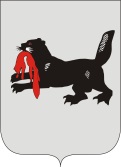 ИРКУТСКАЯ ОБЛАСТЬСЛЮДЯНСКАЯТЕРРИТОРИАЛЬНАЯ ИЗБИРАТЕЛЬНАЯ КОМИССИЯг. СлюдянкаО календарном плане мероприятий по подготовке и проведению досрочных выборов главы Утуликского муниципального образования22 марта 2020 годаРуководствуясь статьей 32 Закона Иркутской области от 11 ноября 2011 года № 116-ОЗ «О муниципальных выборах в Иркутской области», Слюдянская территориальная избирательная комиссияРЕШИЛА:Утвердить Календарный план мероприятий по подготовке и проведению 22 марта 2020 года досрочных выборов главы Утуликского муниципального образования (прилагается).Разместить настоящее решение в разделе «Избирательная комиссия» на официальном сайте администрации муниципального образования Слюдянский район: http://www.sludyanka.ru/.Председатель комиссии						    Н.Л. ЛазареваСекретарь комиссии							    Н.Л. ТитоваПриложение к решению Слюдянской территориальнойизбирательной комиссииот 23.01.2020 г. № 118/939КАЛЕНДАРНЫЙ ПЛАНмероприятий по подготовке и проведению досрочных выборовглавы Утуликского муниципального образования День голосования – 22 марта 2020 годаСокращения:выборы – досрочные выборы главы Утуликского муниципального образования;Федеральный закон № 67-ФЗ – Федеральный закон от 12 июня 2002 года № 67-ФЗ «Об основных гарантиях избирательных прав и права на участие в референдуме граждан Российской Федерации»;Закон – Закон Иркутской области от 11 ноября 2011 года № 116-ОЗ «О муниципальных выборах в Иркутской области»;ИКИО – Избирательная комиссия Иркутской области;МО – муниципальное образование;ПАО Сбербанк – публичное акционерное общество «Сбербанк России»;СМИ – средства массовой информации;ТИК – Слюдянская территориальная избирательная комиссия, на которую возложены полномочия избирательной комиссии муниципального образования; УИК – участковая избирательная комиссия избирательного участка №1306.Сроки избирательных действий сокращены на 1/3 (ч.3 ст.12 Закона)Р Е Ш Е Н И ЕР Е Ш Е Н И Е23 января  2020 года№ 118/939№п/пСодержание мероприятияСрок исполненияСрок исполненияСрок исполненияДатаДатаДатаДатаИсполнителиИсполнителиИсполнителиИсполнителиИсполнители12333444455555НАЗНАЧЕНИЕ ВЫБОРОВНАЗНАЧЕНИЕ ВЫБОРОВНАЗНАЧЕНИЕ ВЫБОРОВНАЗНАЧЕНИЕ ВЫБОРОВНАЗНАЧЕНИЕ ВЫБОРОВНАЗНАЧЕНИЕ ВЫБОРОВНАЗНАЧЕНИЕ ВЫБОРОВНАЗНАЧЕНИЕ ВЫБОРОВНАЗНАЧЕНИЕ ВЫБОРОВНАЗНАЧЕНИЕ ВЫБОРОВНАЗНАЧЕНИЕ ВЫБОРОВНАЗНАЧЕНИЕ ВЫБОРОВНАЗНАЧЕНИЕ ВЫБОРОВНАЗНАЧЕНИЕ ВЫБОРОВ1Принятие решения о назначении выборов (ч. 2 ст. 11 Закона)Не ранее чем за 60 дней до дня голосованияНе ранее чем за 60 дней до дня голосованияНе ранее чем за 60 дней до дня голосованияНе ранее чем за 60 дней до дня голосованияНе ранее21.01.2020Планируемая дата заседания – 21.01.2020Не ранее21.01.2020Планируемая дата заседания – 21.01.2020Не ранее21.01.2020Планируемая дата заседания – 21.01.2020Дума Утуликского сельского поселения, ТИКДума Утуликского сельского поселения, ТИКДума Утуликского сельского поселения, ТИКДума Утуликского сельского поселения, ТИКДума Утуликского сельского поселения, ТИК1Принятие решения о назначении выборов (ч. 2 ст. 11 Закона)Не позднее чем за 54 дня до дня голосованияНе позднее чем за 54 дня до дня голосованияНе позднее чем за 54 дня до дня голосованияНе позднее чем за 54 дня до дня голосованияНе позднее27.01.2020Не позднее27.01.2020Не позднее27.01.2020Дума Утуликского сельского поселения, ТИКДума Утуликского сельского поселения, ТИКДума Утуликского сельского поселения, ТИКДума Утуликского сельского поселения, ТИКДума Утуликского сельского поселения, ТИК2Опубликование решения о назначении выборов (ч. 5 ст. 11 Закона)Не позднее чем через 4 дня со дня принятия решения о назначении выборовНе позднее чем через 4 дня со дня принятия решения о назначении выборовНе позднее чем через 4 дня со дня принятия решения о назначении выборовНе позднее чем через 4 дня со дня принятия решения о назначении выборов23.01.2020Газета «Славное море» (периодичность выхода – еженедельно, четверг)23.01.2020Газета «Славное море» (периодичность выхода – еженедельно, четверг)23.01.2020Газета «Славное море» (периодичность выхода – еженедельно, четверг) ТИК ТИК ТИК ТИК ТИК3Принятие решения о назначении выборов в случае их неназначения представительным органом МО(ч. 3 ст. 11 Закона)Не позднее чем за 47 дней до дня голосованияНе позднее чем за 47 дней до дня голосованияНе позднее чем за 47 дней до дня голосованияНе позднее чем за 47 дней до дня голосованияНе позднее03.02.2020Не позднее03.02.2020Не позднее03.02.2020ТИКТИКТИКТИКТИК4Опубликование решения ТИК о назначении выборов (ч. 3 ст. 11 Закона)Не позднее чем через 5 дней со дня истечения установленного ч. 5 ст. 11 Закона срока Не позднее чем через 5 дней со дня истечения установленного ч. 5 ст. 11 Закона срока Не позднее чем через 5 дней со дня истечения установленного ч. 5 ст. 11 Закона срока Не позднее чем через 5 дней со дня истечения установленного ч. 5 ст. 11 Закона срока Не позднее чем через 5 дней со дня истечения установленного ч. 5 ст. 11 Закона срока ТИКТИКТИКТИК5Уведомление ИКИО о назначении  выборов (ч. 6 ст. 11 Закона)В течение 2 дней со дня принятия соответствующего решенияВ течение 2 дней со дня принятия соответствующего решенияВ течение 2 дней со дня принятия соответствующего решенияВ течение 2 дней со дня принятия соответствующего решенияВ течение 2 дней со дня принятия соответствующего решения ТИК ТИК ТИК ТИКИЗБИРАТЕЛЬНЫЕ УЧАСТКИИЗБИРАТЕЛЬНЫЕ УЧАСТКИИЗБИРАТЕЛЬНЫЕ УЧАСТКИИЗБИРАТЕЛЬНЫЕ УЧАСТКИИЗБИРАТЕЛЬНЫЕ УЧАСТКИИЗБИРАТЕЛЬНЫЕ УЧАСТКИИЗБИРАТЕЛЬНЫЕ УЧАСТКИИЗБИРАТЕЛЬНЫЕ УЧАСТКИИЗБИРАТЕЛЬНЫЕ УЧАСТКИИЗБИРАТЕЛЬНЫЕ УЧАСТКИИЗБИРАТЕЛЬНЫЕ УЧАСТКИИЗБИРАТЕЛЬНЫЕ УЧАСТКИИЗБИРАТЕЛЬНЫЕ УЧАСТКИИЗБИРАТЕЛЬНЫЕ УЧАСТКИИЗБИРАТЕЛЬНЫЕ УЧАСТКИИЗБИРАТЕЛЬНЫЕ УЧАСТКИ6Опубликование списков избирательных участков (ч. 4 ст. 21 Закона)Не позднее чем за 27 дней до дня голосованияНе позднее чем за 27 дней до дня голосованияНе позднее чем за 27 дней до дня голосованияНе позднее чем за 27 дней до дня голосованияНе позднее23.02.2020Не позднее23.02.2020Не позднее23.02.2020Не позднее23.02.2020Не позднее23.02.2020Не позднее23.02.2020Глава администрации муниципального районаГлава администрации муниципального районаГлава администрации муниципального районаГлава администрации муниципального районаСПИСКИ ИЗБИРАТЕЛЕЙСПИСКИ ИЗБИРАТЕЛЕЙСПИСКИ ИЗБИРАТЕЛЕЙСПИСКИ ИЗБИРАТЕЛЕЙСПИСКИ ИЗБИРАТЕЛЕЙСПИСКИ ИЗБИРАТЕЛЕЙСПИСКИ ИЗБИРАТЕЛЕЙСПИСКИ ИЗБИРАТЕЛЕЙСПИСКИ ИЗБИРАТЕЛЕЙСПИСКИ ИЗБИРАТЕЛЕЙСПИСКИ ИЗБИРАТЕЛЕЙСПИСКИ ИЗБИРАТЕЛЕЙСПИСКИ ИЗБИРАТЕЛЕЙСПИСКИ ИЗБИРАТЕЛЕЙСПИСКИ ИЗБИРАТЕЛЕЙСПИСКИ ИЗБИРАТЕЛЕЙ7Представление сведений об избирателях в ТИК (ч. 4 ст. 22 Закона)Сразу после назначения дня голосования Сразу после назначения дня голосования Сразу после назначения дня голосования Сразу после назначения дня голосования Глава администрации муниципального района, а также руководители организаций, в которых избиратели временно пребываютГлава администрации муниципального района, а также руководители организаций, в которых избиратели временно пребываютГлава администрации муниципального района, а также руководители организаций, в которых избиратели временно пребываютГлава администрации муниципального района, а также руководители организаций, в которых избиратели временно пребывают8Установление формы списка избирателей(ч. 1, 2 ст. 22 Закона)Не позднее чем за 8 дней до дня голосования Не позднее чем за 8 дней до дня голосования Не позднее чем за 8 дней до дня голосования Не позднее чем за 8 дней до дня голосования Не позднее13.03.2020Не позднее13.03.2020Не позднее13.03.2020Не позднее13.03.2020Не позднее13.03.2020Не позднее13.03.2020ТИКТИКТИКТИК9Составление списков избирателей (ч. 2 ст. 22 Закона)Не позднее чем за 8 дней до дня голосованияНе позднее чем за 8 дней до дня голосованияНе позднее чем за 8 дней до дня голосованияНе позднее чем за 8 дней до дня голосованияНе позднее13.03.2020Не позднее13.03.2020Не позднее13.03.2020Не позднее13.03.2020Не позднее13.03.2020Не позднее13.03.2020ТИКТИКТИКТИК10Определение порядка и сроков изготовления, использования второго экземпляра списка избирателей, его передачи соответствующей УИК, заверения и уточнения(ч. 7 ст. 22 Закона)Не позднее чем за 8 дней до дня голосования Не позднее чем за 8 дней до дня голосования Не позднее чем за 8 дней до дня голосования Не позднее чем за 8 дней до дня голосования Не позднее13.03.2020Не позднее13.03.2020Не позднее13.03.2020Не позднее13.03.2020Не позднее13.03.2020Не позднее13.03.2020ТИКТИКТИКТИК11Передача первого экземпляра списка избирателей в соответствующую УИК (ч. 7 ст. 22 Закона)Не позднее чем за 7 дней до дня голосованияНе позднее чем за 7 дней до дня голосованияНе позднее чем за 7 дней до дня голосованияНе позднее чем за 7 дней до дня голосованияНе позднее 14.03.2020Не позднее 14.03.2020Не позднее 14.03.2020Не позднее 14.03.2020Не позднее 14.03.2020Не позднее 14.03.2020ТИКТИКТИКТИК12Представление списка избирателей для ознакомления избирателей и дополнительного уточнения(ч. 1 ст. 24 Закона)За 7 дней до дня голосования За 7 дней до дня голосования За 7 дней до дня голосования За 7 дней до дня голосования С 14.03.2020С 14.03.2020С 14.03.2020С 14.03.2020С 14.03.2020С 14.03.2020УИКУИКУИКУИК13Сброшюрование отдельных книг списка избирателей (ч. 9 ст. 22 Закона)Не позднее дня, предшествующего дню голосованияНе позднее дня, предшествующего дню голосованияНе позднее дня, предшествующего дню голосованияНе позднее дня, предшествующего дню голосованияНе позднее 21.03.2020Не позднее 21.03.2020Не позднее 21.03.2020Не позднее 21.03.2020Не позднее 21.03.2020Не позднее 21.03.2020УИКУИКУИКУИК14Подписание выверенного и уточненного списка избирателей и заверение его печатью УИК(ч. 10 ст. 22 Закона)Не позднее дня, предшествующего дню голосованияНе позднее дня, предшествующего дню голосованияНе позднее дня, предшествующего дню голосованияНе позднее дня, предшествующего дню голосованияНе позднее21.03.2020Не позднее21.03.2020Не позднее21.03.2020Не позднее21.03.2020Не позднее21.03.2020Не позднее21.03.2020Председатель и секретарь УИКПредседатель и секретарь УИКПредседатель и секретарь УИКПредседатель и секретарь УИК15Установление формы списка досрочно проголосовавших избирателей в помещении ТИК(ч. 4 ст. 941 Закона)До начала досрочного голосования в помещении ТИКДо начала досрочного голосования в помещении ТИКДо начала досрочного голосования в помещении ТИКДо начала досрочного голосования в помещении ТИКНе позднее 13.03.2020Не позднее 13.03.2020Не позднее 13.03.2020Не позднее 13.03.2020Не позднее 13.03.2020Не позднее 13.03.2020ТИКТИКТИКТИКИЗБИРАТЕЛЬНЫЕ КОМИССИИИЗБИРАТЕЛЬНЫЕ КОМИССИИИЗБИРАТЕЛЬНЫЕ КОМИССИИИЗБИРАТЕЛЬНЫЕ КОМИССИИИЗБИРАТЕЛЬНЫЕ КОМИССИИИЗБИРАТЕЛЬНЫЕ КОМИССИИИЗБИРАТЕЛЬНЫЕ КОМИССИИИЗБИРАТЕЛЬНЫЕ КОМИССИИИЗБИРАТЕЛЬНЫЕ КОМИССИИИЗБИРАТЕЛЬНЫЕ КОМИССИИИЗБИРАТЕЛЬНЫЕ КОМИССИИИЗБИРАТЕЛЬНЫЕ КОМИССИИИЗБИРАТЕЛЬНЫЕ КОМИССИИИЗБИРАТЕЛЬНЫЕ КОМИССИИИЗБИРАТЕЛЬНЫЕ КОМИССИИИЗБИРАТЕЛЬНЫЕ КОМИССИИ16Назначение кандидатом члена ТИК с правом совещательного голоса(ч. 1 ст. 38 Закона)Со дня представления в избирательную комиссию документов для регистрации кандидатаСо дня представления в избирательную комиссию документов для регистрации кандидатаСо дня представления в избирательную комиссию документов для регистрации кандидатаСо дня представления в избирательную комиссию документов для регистрации кандидатаКандидат на должность главы – в ТИК, кандидат в депутаты – в ТИК (с полномочиями ОИК)Кандидат на должность главы – в ТИК, кандидат в депутаты – в ТИК (с полномочиями ОИК)Кандидат на должность главы – в ТИК, кандидат в депутаты – в ТИК (с полномочиями ОИК)Кандидат на должность главы – в ТИК, кандидат в депутаты – в ТИК (с полномочиями ОИК)17Назначение избирательным объединением членов ТИК 
 с правом совещательного голоса (ч. 1 ст. 38 Закона)После регистрации кандидата (кандидатов)После регистрации кандидата (кандидатов)После регистрации кандидата (кандидатов)После регистрации кандидата (кандидатов)Избирательное объединение, выдвинувшее зарегистрированного кандидата (зарегистрированных кандидатов) по многомандатному избирательному округуИзбирательное объединение, выдвинувшее зарегистрированного кандидата (зарегистрированных кандидатов) по многомандатному избирательному округуИзбирательное объединение, выдвинувшее зарегистрированного кандидата (зарегистрированных кандидатов) по многомандатному избирательному округуИзбирательное объединение, выдвинувшее зарегистрированного кандидата (зарегистрированных кандидатов) по многомандатному избирательному округу18Назначение членов УИК с правом совещательного голоса (ч. 1 ст. 38 Закона)После регистрации кандидатаПосле регистрации кандидатаПосле регистрации кандидатаПосле регистрации кандидатаЗарегистрированный кандидат Зарегистрированный кандидат Зарегистрированный кандидат Зарегистрированный кандидат 19Представление списка наблюдателей в ТИК(ч. 31 ст. 40 Закона) Не позднее чем за 2 дня до дня голосованияЛибо не позднее чем за 2 дня до дня, с которого начинается досрочное голосование в помещении УИКНе позднее чем за 2 дня до дня голосованияЛибо не позднее чем за 2 дня до дня, с которого начинается досрочное голосование в помещении УИКНе позднее чем за 2 дня до дня голосованияЛибо не позднее чем за 2 дня до дня, с которого начинается досрочное голосование в помещении УИКНе позднее чем за 2 дня до дня голосованияЛибо не позднее чем за 2 дня до дня, с которого начинается досрочное голосование в помещении УИКНе позднее 19.03.2020Не позднее 16.03.2020Не позднее 19.03.2020Не позднее 16.03.2020Не позднее 19.03.2020Не позднее 16.03.2020Не позднее 19.03.2020Не позднее 16.03.2020Не позднее 19.03.2020Не позднее 16.03.2020Не позднее 19.03.2020Не позднее 16.03.2020Политическая партия, зарегистрированный кандидатПолитическая партия, зарегистрированный кандидатПолитическая партия, зарегистрированный кандидатПолитическая партия, зарегистрированный кандидат20Подача заявки на аккредитацию представителей СМИ(ч. 22 ст. 41 Закона)Не позднее чем за 2 дня до дня голосования Либо не позднее чем за 2 дня до дня, с которого начинается досрочное голосование в помещении УИКНе позднее чем за 2 дня до дня голосования Либо не позднее чем за 2 дня до дня, с которого начинается досрочное голосование в помещении УИКНе позднее чем за 2 дня до дня голосования Либо не позднее чем за 2 дня до дня, с которого начинается досрочное голосование в помещении УИКНе позднее чем за 2 дня до дня голосования Либо не позднее чем за 2 дня до дня, с которого начинается досрочное голосование в помещении УИКНе позднее 19.03.2020Не позднее 16.03.2020Не позднее 19.03.2020Не позднее 16.03.2020Не позднее 19.03.2020Не позднее 16.03.2020Не позднее 19.03.2020Не позднее 16.03.2020Не позднее 19.03.2020Не позднее 16.03.2020Не позднее 19.03.2020Не позднее 16.03.2020Представитель редакции СМИПредставитель редакции СМИПредставитель редакции СМИПредставитель редакции СМИИЗБИРАТЕЛЬНЫЕ ОБЪЕДИНЕНИЯИЗБИРАТЕЛЬНЫЕ ОБЪЕДИНЕНИЯИЗБИРАТЕЛЬНЫЕ ОБЪЕДИНЕНИЯИЗБИРАТЕЛЬНЫЕ ОБЪЕДИНЕНИЯИЗБИРАТЕЛЬНЫЕ ОБЪЕДИНЕНИЯИЗБИРАТЕЛЬНЫЕ ОБЪЕДИНЕНИЯИЗБИРАТЕЛЬНЫЕ ОБЪЕДИНЕНИЯИЗБИРАТЕЛЬНЫЕ ОБЪЕДИНЕНИЯИЗБИРАТЕЛЬНЫЕ ОБЪЕДИНЕНИЯИЗБИРАТЕЛЬНЫЕ ОБЪЕДИНЕНИЯИЗБИРАТЕЛЬНЫЕ ОБЪЕДИНЕНИЯИЗБИРАТЕЛЬНЫЕ ОБЪЕДИНЕНИЯИЗБИРАТЕЛЬНЫЕ ОБЪЕДИНЕНИЯИЗБИРАТЕЛЬНЫЕ ОБЪЕДИНЕНИЯИЗБИРАТЕЛЬНЫЕ ОБЪЕДИНЕНИЯИЗБИРАТЕЛЬНЫЕ ОБЪЕДИНЕНИЯ21Направление решения о назначении выборов с указанием даты его опубликования в Управление Министерства юстиции Российской Федерации по Иркутской области(п. 9 ст. 35 Федерального закона № 67-ФЗ) Одновременно с опубликованием решения о назначении выборовОдновременно с опубликованием решения о назначении выборовОдновременно с опубликованием решения о назначении выборовОдновременно с опубликованием решения о назначении выборовТИКТИКТИКТИК22Подготовка и направление в ТИК списка политических партий, их региональных отделений и иных структурных подразделений, иных общественных объединений, имеющих право принимать участие в выборах, по состоянию на день официального опубликования решения о назначении выборов (п. 9 ст. 35 Федерального закона № 67-ФЗ)Не позднее чем через 3 дня со дня официального опубликования (публикации) решения о назначении выборовНе позднее чем через 3 дня со дня официального опубликования (публикации) решения о назначении выборовНе позднее чем через 3 дня со дня официального опубликования (публикации) решения о назначении выборовНе позднее чем через 3 дня со дня официального опубликования (публикации) решения о назначении выборовУправление Министерства юстиции Российской Федерации по Иркутской областиУправление Министерства юстиции Российской Федерации по Иркутской областиУправление Министерства юстиции Российской Федерации по Иркутской областиУправление Министерства юстиции Российской Федерации по Иркутской области23Представление в ТИК сведений о наименовании избирательного объединения, согласование в случае необходимости для использования в избирательном бюллетене, протоколе об итогах голосования, результатах выборов краткого наименования политической партии, общественного объединения(п. 10 ст. 35 Федерального закона № 67-ФЗ, ч. 1, 2 ст. 43 Закона)Одновременно с представлением документов на выдвижение кандидата на должность главы МООдновременно с представлением документов на выдвижение кандидата на должность главы МООдновременно с представлением документов на выдвижение кандидата на должность главы МООдновременно с представлением документов на выдвижение кандидата на должность главы МОИзбирательное объединениеИзбирательное объединениеИзбирательное объединениеИзбирательное объединение24Назначение уполномоченного представителя избирательного объединения для представления документов для выдвижения кандидата на должность главы МО(ст. 44 Закона)Не позднее дня представления документов на выдвижение кандидата на должность главы МОНе позднее дня представления документов на выдвижение кандидата на должность главы МОНе позднее дня представления документов на выдвижение кандидата на должность главы МОНе позднее дня представления документов на выдвижение кандидата на должность главы МОИзбирательное объединениеИзбирательное объединениеИзбирательное объединениеИзбирательное объединение25Назначение доверенных лиц избирательного объединения(ст. 45 Закона)Со дня выдвижения кандидата (кандидатов)Со дня выдвижения кандидата (кандидатов)Со дня выдвижения кандидата (кандидатов)Со дня выдвижения кандидата (кандидатов)Избирательное объединениеИзбирательное объединениеИзбирательное объединениеИзбирательное объединение26Регистрация доверенных лиц избирательного объединения(ч. 5 ст. 45 Закона)В течение 4 дней со дня поступления в ТИК установленных документовВ течение 4 дней со дня поступления в ТИК установленных документовВ течение 4 дней со дня поступления в ТИК установленных документовВ течение 4 дней со дня поступления в ТИК установленных документовТИКТИКТИКТИКВЫДВИЖЕНИЕ И РЕГИСТРАЦИЯ КАНДИДАТОВВЫДВИЖЕНИЕ И РЕГИСТРАЦИЯ КАНДИДАТОВВЫДВИЖЕНИЕ И РЕГИСТРАЦИЯ КАНДИДАТОВВЫДВИЖЕНИЕ И РЕГИСТРАЦИЯ КАНДИДАТОВВЫДВИЖЕНИЕ И РЕГИСТРАЦИЯ КАНДИДАТОВВЫДВИЖЕНИЕ И РЕГИСТРАЦИЯ КАНДИДАТОВВЫДВИЖЕНИЕ И РЕГИСТРАЦИЯ КАНДИДАТОВВЫДВИЖЕНИЕ И РЕГИСТРАЦИЯ КАНДИДАТОВВЫДВИЖЕНИЕ И РЕГИСТРАЦИЯ КАНДИДАТОВВЫДВИЖЕНИЕ И РЕГИСТРАЦИЯ КАНДИДАТОВВЫДВИЖЕНИЕ И РЕГИСТРАЦИЯ КАНДИДАТОВВЫДВИЖЕНИЕ И РЕГИСТРАЦИЯ КАНДИДАТОВВЫДВИЖЕНИЕ И РЕГИСТРАЦИЯ КАНДИДАТОВВЫДВИЖЕНИЕ И РЕГИСТРАЦИЯ КАНДИДАТОВВЫДВИЖЕНИЕ И РЕГИСТРАЦИЯ КАНДИДАТОВВЫДВИЖЕНИЕ И РЕГИСТРАЦИЯ КАНДИДАТОВ27Извещение ТИК о проведении мероприятий, связанных с выдвижением кандидатов(ч. 1 ст. 27 Федерального закона от 11.07.2001 № 95-ФЗ «О политических партиях»)Не позднее чем за 1 день до дня проведения мероприятия при его проведении в пределах населенного пункта, в котором расположена ТИКНе позднее чем за 2 дня до дня проведения мероприятия при его проведении за пределами указанного населенного пунктаНе позднее чем за 1 день до дня проведения мероприятия при его проведении в пределах населенного пункта, в котором расположена ТИКНе позднее чем за 2 дня до дня проведения мероприятия при его проведении за пределами указанного населенного пунктаНе позднее чем за 1 день до дня проведения мероприятия при его проведении в пределах населенного пункта, в котором расположена ТИКНе позднее чем за 2 дня до дня проведения мероприятия при его проведении за пределами указанного населенного пунктаНе позднее чем за 1 день до дня проведения мероприятия при его проведении в пределах населенного пункта, в котором расположена ТИКНе позднее чем за 2 дня до дня проведения мероприятия при его проведении за пределами указанного населенного пунктаИзбирательное объединениеИзбирательное объединениеИзбирательное объединениеИзбирательное объединениеИзбирательное объединение28Выдвижение кандидатов на должность главы МО(ч. 1 ст. 48 Закона)Со дня, следующего за днем официального опубликования решения о назначении выборов, и до 18 часов по местному времени за 30 дней до дня голосованияСо дня, следующего за днем официального опубликования решения о назначении выборов, и до 18 часов по местному времени за 30 дней до дня голосованияСо дня, следующего за днем официального опубликования решения о назначении выборов, и до 18 часов по местному времени за 30 дней до дня голосованияСо дня, следующего за днем официального опубликования решения о назначении выборов, и до 18 часов по местному времени за 30 дней до дня голосованияСо дня, следующего за днем официального опубликования решения о назначении выборов, и до 18 часов по местному времени 20.02.2020Со дня, следующего за днем официального опубликования решения о назначении выборов, и до 18 часов по местному времени 20.02.2020Со дня, следующего за днем официального опубликования решения о назначении выборов, и до 18 часов по местному времени 20.02.2020Со дня, следующего за днем официального опубликования решения о назначении выборов, и до 18 часов по местному времени 20.02.2020Со дня, следующего за днем официального опубликования решения о назначении выборов, и до 18 часов по местному времени 20.02.2020Граждане Российской Федерации, обладающие пассивным избирательным правом, избирательные объединенияГраждане Российской Федерации, обладающие пассивным избирательным правом, избирательные объединенияГраждане Российской Федерации, обладающие пассивным избирательным правом, избирательные объединенияГраждане Российской Федерации, обладающие пассивным избирательным правом, избирательные объединенияГраждане Российской Федерации, обладающие пассивным избирательным правом, избирательные объединения29Выдача письменного подтверждения о представлении в избирательную комиссию документов в связи с выдвижением кандидата(ч. 6 ст. 48 Закона)НезамедлительноНезамедлительноНезамедлительноНезамедлительноТИКТИКТИКТИКТИК30Сбор подписей в поддержку кандидата (ч. 7 ст. 48, ч. 1 ст. 58 Закона)Со дня, следующего за днем уведомления ТИК о выдвижении кандидатаСо дня, следующего за днем уведомления ТИК о выдвижении кандидатаСо дня, следующего за днем уведомления ТИК о выдвижении кандидатаСо дня, следующего за днем уведомления ТИК о выдвижении кандидатаКандидатКандидатКандидатКандидатКандидат31Представление документов для регистрации кандидата в соответствующую избирательную комиссию (ч. 1 ст. 59 Закона)Не позднее чем за 27 дней до дня голосования (до 18 часов по местному времени)Не позднее чем за 27 дней до дня голосования (до 18 часов по местному времени)Не позднее чем за 27 дней до дня голосования (до 18 часов по местному времени)Не позднее чем за 27 дней до дня голосования (до 18 часов по местному времени)Не позднее18 часов 23.02.2020Не позднее18 часов 23.02.2020Не позднее18 часов 23.02.2020Не позднее18 часов 23.02.2020Не позднее18 часов 23.02.2020КандидатКандидатКандидатКандидатКандидат32Извещение кандидата, избирательного объединения о выявлении неполноты сведений о кандидате (кандидатах) или несоблюдения требований законодательства к оформлению документов (ч. 4 ст. 60 Закона) Не позднее чем за 2 дня до дня заседания избирательной комиссии, на котором должен рассматриваться вопрос о регистрации кандидатаНе позднее чем за 2 дня до дня заседания избирательной комиссии, на котором должен рассматриваться вопрос о регистрации кандидатаНе позднее чем за 2 дня до дня заседания избирательной комиссии, на котором должен рассматриваться вопрос о регистрации кандидатаНе позднее чем за 2 дня до дня заседания избирательной комиссии, на котором должен рассматриваться вопрос о регистрации кандидатаТИКТИКТИКТИКТИК33Внесение уточнений и дополнений в документы, содержащие сведения о кандидате, а также в иные документы (за исключением подписных листов с подписями избирателей), представленные в избирательную комиссию для уведомления о выдвижении кандидата (кандидатов) и их регистрации (ч. 4 ст. 60 Закона)Не позднее чем за 1 день до дня заседания избирательной комиссии, на котором должен рассматриваться вопрос о регистрации кандидатаНе позднее чем за 1 день до дня заседания избирательной комиссии, на котором должен рассматриваться вопрос о регистрации кандидатаНе позднее чем за 1 день до дня заседания избирательной комиссии, на котором должен рассматриваться вопрос о регистрации кандидатаНе позднее чем за 1 день до дня заседания избирательной комиссии, на котором должен рассматриваться вопрос о регистрации кандидатаКандидат, избирательное объединениеКандидат, избирательное объединениеКандидат, избирательное объединениеКандидат, избирательное объединениеКандидат, избирательное объединение34Передача копии итогового протокола проверки подписных листов кандидату(ч. 14 ст. 61 Закона)Не позднее чем за двое суток до заседания избирательной комиссии, на котором должен рассматриваться вопрос о регистрации этого кандидатаНе позднее чем за двое суток до заседания избирательной комиссии, на котором должен рассматриваться вопрос о регистрации этого кандидатаНе позднее чем за двое суток до заседания избирательной комиссии, на котором должен рассматриваться вопрос о регистрации этого кандидатаНе позднее чем за двое суток до заседания избирательной комиссии, на котором должен рассматриваться вопрос о регистрации этого кандидатаТИКТИКТИКТИКТИК35Принятие решения о регистрации кандидата либо мотивированного решения об отказе в регистрации (ч. 1 ст. 62 Закона)В течение 7 дней со дня приема документов, необходимых для регистрацииВ течение 7 дней со дня приема документов, необходимых для регистрацииВ течение 7 дней со дня приема документов, необходимых для регистрацииВ течение 7 дней со дня приема документов, необходимых для регистрацииТИКТИКТИКТИКТИК36Выдача копии решения об отказе в регистрации кандидату(ч. 6 ст. 62 Закона)В течение суток с момента принятия такого решенияВ течение суток с момента принятия такого решенияВ течение суток с момента принятия такого решенияВ течение суток с момента принятия такого решенияТИКТИКТИКТИКТИК37Выдача зарегистрированным кандидатам удостоверения о регистрации с указанием даты и времени регистрации(ч. 9 ст. 62 Закона)Не позднее чем через 2 дня со дня принятия решения о регистрации кандидатаНе позднее чем через 2 дня со дня принятия решения о регистрации кандидатаНе позднее чем через 2 дня со дня принятия решения о регистрации кандидатаНе позднее чем через 2 дня со дня принятия решения о регистрации кандидатаТИКТИКТИКТИКТИК38Передача в СМИ сведений о зарегистрированных кандидатах (ч. 10 ст. 62 Закона)В течение 48 часов после регистрацииВ течение 48 часов после регистрацииВ течение 48 часов после регистрацииВ течение 48 часов после регистрацииТИКТИКТИКТИКТИК39Размещение на стендах в помещениях избирательных комиссий информации о зарегистрированных кандидатах (ч. 11 ст. 62 Закона)Не позднее чем за 10 дней до дня голосованияНе позднее чем за 10 дней до дня голосованияНе позднее чем за 10 дней до дня голосованияНе позднее чем за 10 дней до дня голосованияНе позднее11.03.2020Не позднее11.03.2020Не позднее11.03.2020Не позднее11.03.2020Не позднее11.03.2020ТИКТИКТИКТИКТИКСТАТУС КАНДИДАТОВСТАТУС КАНДИДАТОВСТАТУС КАНДИДАТОВСТАТУС КАНДИДАТОВСТАТУС КАНДИДАТОВСТАТУС КАНДИДАТОВСТАТУС КАНДИДАТОВСТАТУС КАНДИДАТОВСТАТУС КАНДИДАТОВСТАТУС КАНДИДАТОВСТАТУС КАНДИДАТОВСТАТУС КАНДИДАТОВСТАТУС КАНДИДАТОВСТАТУС КАНДИДАТОВСТАТУС КАНДИДАТОВСТАТУС КАНДИДАТОВ40Назначение кандидатом уполномоченных представителей по финансовым вопросам, доверенных лиц кандидата(ч. 1 ст. 67, ч. 1 ст. 68 Закона)Со дня выдвижения кандидатаСо дня выдвижения кандидатаСо дня выдвижения кандидатаСо дня выдвижения кандидатаСо дня выдвижения кандидатаКандидат Кандидат Кандидат Кандидат 41Регистрация уполномоченных представителей кандидата по финансовым вопросам(ч. 5 ст. 67 Закона)В течение 2 дней с момента представления необходимых документовВ течение 2 дней с момента представления необходимых документовВ течение 2 дней с момента представления необходимых документовВ течение 2 дней с момента представления необходимых документовВ течение 2 дней с момента представления необходимых документовТИКТИКТИКТИК42Регистрация доверенных лиц кандидата(ч. 2 ст. 68 Закона)В течение 4 дня с момента представления необходимых документовВ течение 4 дня с момента представления необходимых документовВ течение 4 дня с момента представления необходимых документовВ течение 4 дня с момента представления необходимых документовВ течение 4 дня с момента представления необходимых документовТИКТИКТИКТИК43Представление в соответствующую избирательную комиссию копии приказа об освобождении от выполнения должностных или служебных обязанностей (кроме случаев, предусмотренных Законом)(ч. 2 ст. 65 Закона)Не позднее чем через 4 дня со дня регистрацииНе позднее чем через 4 дня со дня регистрацииНе позднее чем через 4 дня со дня регистрацииНе позднее чем через 4 дня со дня регистрацииНе позднее чем через 4 дня со дня регистрацииЗарегистрированный кандидат, находящийся на государственной или муниципальной службе либо работающий в организации, осуществляющей выпуск СМИЗарегистрированный кандидат, находящийся на государственной или муниципальной службе либо работающий в организации, осуществляющей выпуск СМИЗарегистрированный кандидат, находящийся на государственной или муниципальной службе либо работающий в организации, осуществляющей выпуск СМИЗарегистрированный кандидат, находящийся на государственной или муниципальной службе либо работающий в организации, осуществляющей выпуск СМИ44Представление кандидатом, зарегистрированным кандидатом в ТИК заявления о снятии своей кандидатуры (ч. 1 ст. 69 Закона)Не позднее чем за 4 дня до дня голосования, а при наличии вынуждающих к тому обстоятельств – не позднее чем за 1 день до дня голосованияНе позднее чем за 4 дня до дня голосования, а при наличии вынуждающих к тому обстоятельств – не позднее чем за 1 день до дня голосованияНе позднее чем за 4 дня до дня голосования, а при наличии вынуждающих к тому обстоятельств – не позднее чем за 1 день до дня голосованияНе позднее чем за 4 дня до дня голосования, а при наличии вынуждающих к тому обстоятельств – не позднее чем за 1 день до дня голосованияНе позднее чем за 4 дня до дня голосования, а при наличии вынуждающих к тому обстоятельств – не позднее чем за 1 день до дня голосованияНе позднее17.03.2020, а при вынуждающих к тому обстоятельствах – не позднее 20.03.2020Не позднее17.03.2020, а при вынуждающих к тому обстоятельствах – не позднее 20.03.2020Не позднее17.03.2020, а при вынуждающих к тому обстоятельствах – не позднее 20.03.2020Не позднее17.03.2020, а при вынуждающих к тому обстоятельствах – не позднее 20.03.2020Не позднее17.03.2020, а при вынуждающих к тому обстоятельствах – не позднее 20.03.2020Кандидат, зарегистрированный кандидат Кандидат, зарегистрированный кандидат Кандидат, зарегистрированный кандидат Кандидат, зарегистрированный кандидат 45Принятие решения об аннулировании регистрации кандидата по его заявлению (ч. 1 ст. 69 Закона)Не позднее чем на следующий день со дня получения такого заявления Не позднее чем на следующий день со дня получения такого заявления Не позднее чем на следующий день со дня получения такого заявления Не позднее чем на следующий день со дня получения такого заявления Не позднее чем на следующий день со дня получения такого заявления ТИКТИКТИКТИК46Отзыв избирательным объединением кандидата при проведении выборов главы МО (ч. 3 ст. 69 Закона)Не позднее чем за 4 дня до дня голосованияНе позднее чем за 4 дня до дня голосованияНе позднее чем за 4 дня до дня голосованияНе позднее чем за 4 дня до дня голосованияНе позднее чем за 4 дня до дня голосованияНе позднее17.03.2020Не позднее17.03.2020Не позднее17.03.2020Не позднее17.03.2020Не позднее17.03.2020Орган избирательного объединения, принявший решение о выдвижении кандидатаОрган избирательного объединения, принявший решение о выдвижении кандидатаОрган избирательного объединения, принявший решение о выдвижении кандидатаОрган избирательного объединения, принявший решение о выдвижении кандидата47Принятие решения об аннулировании регистрации кандидата на должность главы МО (ч. 3 ст. 69 Закона)Не позднее чем на следующий день со дня получения решения об отзыве от избирательного объединенияНе позднее чем на следующий день со дня получения решения об отзыве от избирательного объединенияНе позднее чем на следующий день со дня получения решения об отзыве от избирательного объединенияНе позднее чем на следующий день со дня получения решения об отзыве от избирательного объединенияНе позднее чем на следующий день со дня получения решения об отзыве от избирательного объединенияТИКТИКТИКТИК48Уведомление кандидата об аннулировании его регистрации (ч. 8 ст. 69 Закона)Незамедлительно (в день принятия решения)Незамедлительно (в день принятия решения)Незамедлительно (в день принятия решения)Незамедлительно (в день принятия решения)Незамедлительно (в день принятия решения)ТИКТИКТИКТИКИНФОРМИРОВАНИЕ ИЗБИРАТЕЛЕЙ И ПРЕДВЫБОРНАЯ АГИТАЦИЯИНФОРМИРОВАНИЕ ИЗБИРАТЕЛЕЙ И ПРЕДВЫБОРНАЯ АГИТАЦИЯИНФОРМИРОВАНИЕ ИЗБИРАТЕЛЕЙ И ПРЕДВЫБОРНАЯ АГИТАЦИЯИНФОРМИРОВАНИЕ ИЗБИРАТЕЛЕЙ И ПРЕДВЫБОРНАЯ АГИТАЦИЯИНФОРМИРОВАНИЕ ИЗБИРАТЕЛЕЙ И ПРЕДВЫБОРНАЯ АГИТАЦИЯИНФОРМИРОВАНИЕ ИЗБИРАТЕЛЕЙ И ПРЕДВЫБОРНАЯ АГИТАЦИЯИНФОРМИРОВАНИЕ ИЗБИРАТЕЛЕЙ И ПРЕДВЫБОРНАЯ АГИТАЦИЯИНФОРМИРОВАНИЕ ИЗБИРАТЕЛЕЙ И ПРЕДВЫБОРНАЯ АГИТАЦИЯИНФОРМИРОВАНИЕ ИЗБИРАТЕЛЕЙ И ПРЕДВЫБОРНАЯ АГИТАЦИЯИНФОРМИРОВАНИЕ ИЗБИРАТЕЛЕЙ И ПРЕДВЫБОРНАЯ АГИТАЦИЯИНФОРМИРОВАНИЕ ИЗБИРАТЕЛЕЙ И ПРЕДВЫБОРНАЯ АГИТАЦИЯИНФОРМИРОВАНИЕ ИЗБИРАТЕЛЕЙ И ПРЕДВЫБОРНАЯ АГИТАЦИЯИНФОРМИРОВАНИЕ ИЗБИРАТЕЛЕЙ И ПРЕДВЫБОРНАЯ АГИТАЦИЯИНФОРМИРОВАНИЕ ИЗБИРАТЕЛЕЙ И ПРЕДВЫБОРНАЯ АГИТАЦИЯИНФОРМИРОВАНИЕ ИЗБИРАТЕЛЕЙ И ПРЕДВЫБОРНАЯ АГИТАЦИЯИНФОРМИРОВАНИЕ ИЗБИРАТЕЛЕЙ И ПРЕДВЫБОРНАЯ АГИТАЦИЯ49Представление в ТИК перечня муниципальных организаций телерадиовещания, муниципальных периодических печатных изданий(ч. 7 ст. 73 Закона)Публикация указанного перечня(ч. 6 ст. 73 Закона)Представление в ТИК перечня муниципальных организаций телерадиовещания, муниципальных периодических печатных изданий(ч. 7 ст. 73 Закона)Публикация указанного перечня(ч. 6 ст. 73 Закона)Не позднее чем на седьмой день после дня официального опубликования (публикации) решения о назначении выборовНе позднее чем на седьмой день после дня официального опубликования (публикации) решения о назначении выборовНе позднее чем на седьмой день после дня официального опубликования (публикации) решения о назначении выборовНе позднее чем на седьмой день после дня официального опубликования (публикации) решения о назначении выборовНе позднее чем на седьмой день после дня официального опубликования (публикации) решения о назначении выборовНе позднее чем на седьмой день после дня официального опубликования (публикации) решения о назначении выборовТерриториальный орган федерального органа исполнительной власти, уполномоченного на осуществление функций по регистрации СМИТИКТерриториальный орган федерального органа исполнительной власти, уполномоченного на осуществление функций по регистрации СМИТИКТерриториальный орган федерального органа исполнительной власти, уполномоченного на осуществление функций по регистрации СМИТИКТерриториальный орган федерального органа исполнительной власти, уполномоченного на осуществление функций по регистрации СМИТИКТерриториальный орган федерального органа исполнительной власти, уполномоченного на осуществление функций по регистрации СМИТИК50Агитационный период для избирательного объединения (ч. 1 ст. 76 Закона) Агитационный период для избирательного объединения (ч. 1 ст. 76 Закона) Со дня принятия решения о выдвижении кандидата и прекращается в ноль часов по местному времени дня, предшествующего дню голосованияСо дня принятия решения о выдвижении кандидата и прекращается в ноль часов по местному времени дня, предшествующего дню голосованияСо дня принятия решения о выдвижении кандидата и прекращается в ноль часов по местному времени дня, предшествующего дню голосованияСо дня принятия решения о выдвижении кандидата, кандидатов и прекращается в ноль часов по местному времени 21.03.2020Со дня принятия решения о выдвижении кандидата, кандидатов и прекращается в ноль часов по местному времени 21.03.2020Со дня принятия решения о выдвижении кандидата, кандидатов и прекращается в ноль часов по местному времени 21.03.2020Со дня принятия решения о выдвижении кандидата, кандидатов и прекращается в ноль часов по местному времени 21.03.2020Избирательные объединенияИзбирательные объединенияИзбирательные объединенияИзбирательные объединенияИзбирательные объединения51Агитационный период для кандидата(ч. 1 ст. 76 Закона) Агитационный период для кандидата(ч. 1 ст. 76 Закона) Со дня представления кандидатом в соответствующую избирательную комиссию заявления о согласии баллотироваться, и прекращается в ноль часов по местному времени дня, предшествующего дню голосованияСо дня представления кандидатом в соответствующую избирательную комиссию заявления о согласии баллотироваться, и прекращается в ноль часов по местному времени дня, предшествующего дню голосованияСо дня представления кандидатом в соответствующую избирательную комиссию заявления о согласии баллотироваться, и прекращается в ноль часов по местному времени дня, предшествующего дню голосованияСо дня представления кандидатом в соответствующую избирательную комиссию заявления о согласии баллотироваться, и прекращается в ноль часов по местному времени 21.03.2020Со дня представления кандидатом в соответствующую избирательную комиссию заявления о согласии баллотироваться, и прекращается в ноль часов по местному времени 21.03.2020Со дня представления кандидатом в соответствующую избирательную комиссию заявления о согласии баллотироваться, и прекращается в ноль часов по местному времени 21.03.2020Со дня представления кандидатом в соответствующую избирательную комиссию заявления о согласии баллотироваться, и прекращается в ноль часов по местному времени 21.03.2020КандидатКандидатКандидатКандидатКандидат52Предвыборная агитация на каналах организаций телерадиовещания и в периодических печатных изданиях, в сетевых изданиях (ч. 2 ст. 76 Закона)Предвыборная агитация на каналах организаций телерадиовещания и в периодических печатных изданиях, в сетевых изданиях (ч. 2 ст. 76 Закона)Начинается за 19 дней до дня голосования и прекращается в ноль часов по местному времени дня, предшествующего дню голосованияНачинается за 19 дней до дня голосования и прекращается в ноль часов по местному времени дня, предшествующего дню голосованияНачинается за 19 дней до дня голосования и прекращается в ноль часов по местному времени дня, предшествующего дню голосованияНачинается с 02.03.2020 и прекращается в ноль часов по местному времени 21.03.2020Начинается с 02.03.2020 и прекращается в ноль часов по местному времени 21.03.2020Начинается с 02.03.2020 и прекращается в ноль часов по местному времени 21.03.2020Начинается с 02.03.2020 и прекращается в ноль часов по местному времени 21.03.2020Зарегистрированные кандидатыЗарегистрированные кандидатыЗарегистрированные кандидатыЗарегистрированные кандидатыЗарегистрированные кандидаты53Опубликование сведений о размере (в валюте Российской Федерации) и других условиях оплаты эфирного времени, печатной площади, услуг по размещению агитационных материалов. Представление указанных сведений и уведомлений о готовности предоставления эфирного времени, печатной площади для проведения предвыборной агитации, услуг по размещению агитационных материалов в ТИК(ч. 7 ст. 77 Закона)Опубликование сведений о размере (в валюте Российской Федерации) и других условиях оплаты эфирного времени, печатной площади, услуг по размещению агитационных материалов. Представление указанных сведений и уведомлений о готовности предоставления эфирного времени, печатной площади для проведения предвыборной агитации, услуг по размещению агитационных материалов в ТИК(ч. 7 ст. 77 Закона)Не позднее чем через 20 дней со дня официального опубликования решения о назначении выборовНе позднее чем через 20 дней со дня официального опубликования решения о назначении выборовНе позднее чем через 20 дней со дня официального опубликования решения о назначении выборовСоответствующие организации телерадиовещания, редакции периодических печатных изданий, редакции сетевых изданийСоответствующие организации телерадиовещания, редакции периодических печатных изданий, редакции сетевых изданийСоответствующие организации телерадиовещания, редакции периодических печатных изданий, редакции сетевых изданийСоответствующие организации телерадиовещания, редакции периодических печатных изданий, редакции сетевых изданийСоответствующие организации телерадиовещания, редакции периодических печатных изданий, редакции сетевых изданий54Установление форм ведения учета объемов и стоимости эфирного времени и печатной площади, услуг по размещению материалов в сетевых изданиях, предоставленных для ведения предвыборной агитации организациями телерадиовещания, редакциями периодических печатных изданий и редакциями сетевых изданий(ч. 9 ст. 77 Закона)Установление форм ведения учета объемов и стоимости эфирного времени и печатной площади, услуг по размещению материалов в сетевых изданиях, предоставленных для ведения предвыборной агитации организациями телерадиовещания, редакциями периодических печатных изданий и редакциями сетевых изданий(ч. 9 ст. 77 Закона)До начала предвыборной агитации на каналах организаций телерадиовещания, в периодических печатных изданиях и сетевых изданияхДо начала предвыборной агитации на каналах организаций телерадиовещания, в периодических печатных изданиях и сетевых изданияхДо начала предвыборной агитации на каналах организаций телерадиовещания, в периодических печатных изданиях и сетевых изданияхНе позднее 01.03.2020Не позднее 01.03.2020Не позднее 01.03.2020Не позднее 01.03.2020ТИКТИКТИКТИКТИК55Проведение жеребьевки по распределению бесплатной печатной площади.Публикация графика распределения печатной площади либо доведение его до сведения зарегистрированных кандидатов иным путем (ч. 6 ст. 79 Закона)Проведение жеребьевки по распределению бесплатной печатной площади.Публикация графика распределения печатной площади либо доведение его до сведения зарегистрированных кандидатов иным путем (ч. 6 ст. 79 Закона)По завершении регистрации кандидатов, но не позднее чем за 20 дней до дня голосованияПо завершении регистрации кандидатов, но не позднее чем за 20 дней до дня голосованияПо завершении регистрации кандидатов, но не позднее чем за 20 дней до дня голосованияНе позднее01.03.2020Не позднее01.03.2020Не позднее01.03.2020Не позднее01.03.2020Редакции муниципальных периодических печатных изданий (газеты «Славное море», «Байкальская газета»)Редакции муниципальных периодических печатных изданий (газеты «Славное море», «Байкальская газета»)Редакции муниципальных периодических печатных изданий (газеты «Славное море», «Байкальская газета»)Редакции муниципальных периодических печатных изданий (газеты «Славное море», «Байкальская газета»)Редакции муниципальных периодических печатных изданий (газеты «Славное море», «Байкальская газета»)56Проведение жеребьевки по определению дат опубликования на платной основе агитационных материалов (ч. 10, 11 ст. 79 Закона)Проведение жеребьевки по определению дат опубликования на платной основе агитационных материалов (ч. 10, 11 ст. 79 Закона)По завершении регистрации кандидатов, но не позднее чем за 20 дней до дня голосованияПо завершении регистрации кандидатов, но не позднее чем за 20 дней до дня голосованияПо завершении регистрации кандидатов, но не позднее чем за 20 дней до дня голосованияНе позднее01.03.2020Не позднее01.03.2020Не позднее01.03.2020Не позднее01.03.2020Редакции муниципальных периодических печатных изданийРедакции муниципальных периодических печатных изданийРедакции муниципальных периодических печатных изданийРедакции муниципальных периодических печатных изданийРедакции муниципальных периодических печатных изданий57Сообщение соответствующим организациям телерадиовещания и редакциям периодических печатных изданий об отказе от использования печатной площади (ч. 15 ст. 78, ч. 13 ст. 79 Закона)Сообщение соответствующим организациям телерадиовещания и редакциям периодических печатных изданий об отказе от использования печатной площади (ч. 15 ст. 78, ч. 13 ст. 79 Закона)Не позднее чем за 4 дня до выхода в эфир, опубликования агитационного материала, а если выход агитационного материала в эфир или его опубликование должны состояться менее чем через 5 дней со дня проведения соответствующей жеребьевки, – в день жеребьевкиНе позднее чем за 4 дня до выхода в эфир, опубликования агитационного материала, а если выход агитационного материала в эфир или его опубликование должны состояться менее чем через 5 дней со дня проведения соответствующей жеребьевки, – в день жеребьевкиНе позднее чем за 4 дня до выхода в эфир, опубликования агитационного материала, а если выход агитационного материала в эфир или его опубликование должны состояться менее чем через 5 дней со дня проведения соответствующей жеребьевки, – в день жеребьевкиЗарегистрированный кандидатЗарегистрированный кандидатЗарегистрированный кандидатЗарегистрированный кандидатЗарегистрированный кандидат58Представление платежного документа о перечислении в полном объеме средств в оплату стоимости эфирного времени, печатной площади филиалу ПАО Сбербанк(ч. 17 ст. 78, ч. 15 ст. 79 Закона)Представление платежного документа о перечислении в полном объеме средств в оплату стоимости эфирного времени, печатной площади филиалу ПАО Сбербанк(ч. 17 ст. 78, ч. 15 ст. 79 Закона)Не позднее чем за 2 дня до дня предоставления эфирного времени, опубликования агитационного материалаНе позднее чем за 2 дня до дня предоставления эфирного времени, опубликования агитационного материалаНе позднее чем за 2 дня до дня предоставления эфирного времени, опубликования агитационного материалаЗарегистрированный кандидат, уполномоченный представитель по финансовым вопросам кандидатаЗарегистрированный кандидат, уполномоченный представитель по финансовым вопросам кандидатаЗарегистрированный кандидат, уполномоченный представитель по финансовым вопросам кандидатаЗарегистрированный кандидат, уполномоченный представитель по финансовым вопросам кандидатаЗарегистрированный кандидат, уполномоченный представитель по финансовым вопросам кандидата59Представление копии платежного документа с отметкой филиала ПАО Сбербанк в организацию телерадиовещания, в редакцию периодического печатного издания (ч. 17 ст. 78, ч. 15 ст. 79 Закона)Представление копии платежного документа с отметкой филиала ПАО Сбербанк в организацию телерадиовещания, в редакцию периодического печатного издания (ч. 17 ст. 78, ч. 15 ст. 79 Закона)До предоставления эфирного времени, печатной площадиДо предоставления эфирного времени, печатной площадиДо предоставления эфирного времени, печатной площадиЗарегистрированный кандидат, уполномоченный представитель по финансовым вопросам кандидатаЗарегистрированный кандидат, уполномоченный представитель по финансовым вопросам кандидатаЗарегистрированный кандидат, уполномоченный представитель по финансовым вопросам кандидатаЗарегистрированный кандидат, уполномоченный представитель по финансовым вопросам кандидатаЗарегистрированный кандидат, уполномоченный представитель по финансовым вопросам кандидата60Представление в ТИК данных учета объемов и стоимости эфирного времени и печатной площади, услуг по размещению агитационных материалов, предоставленных для проведения предвыборной агитации (ч. 9 ст. 77 Закона)Представление в ТИК данных учета объемов и стоимости эфирного времени и печатной площади, услуг по размещению агитационных материалов, предоставленных для проведения предвыборной агитации (ч. 9 ст. 77 Закона)Не позднее чем через 7 дней со дня голосованияНе позднее чем через 7 дней со дня голосованияНе позднее чем через 7 дней со дня голосованияНе позднее29.03.2020Не позднее29.03.2020Не позднее29.03.2020Не позднее29.03.2020Организации, осуществляющие выпуск СМИОрганизации, осуществляющие выпуск СМИОрганизации, осуществляющие выпуск СМИОрганизации, осуществляющие выпуск СМИОрганизации, осуществляющие выпуск СМИ61Рассмотрение заявок на выделение помещений, указанных в ч. 3, 4 ст. 80 Закона, для проведения встреч зарегистрированных кандидатов, их доверенных лиц, уполномоченных представителей с избирателями(ч. 6 ст. 80 Закона)Рассмотрение заявок на выделение помещений, указанных в ч. 3, 4 ст. 80 Закона, для проведения встреч зарегистрированных кандидатов, их доверенных лиц, уполномоченных представителей с избирателями(ч. 6 ст. 80 Закона)В течение 2 дней со дня подачи указанных заявокВ течение 2 дней со дня подачи указанных заявокВ течение 2 дней со дня подачи указанных заявокСобственники, владельцы помещенийСобственники, владельцы помещенийСобственники, владельцы помещенийСобственники, владельцы помещенийСобственники, владельцы помещений62Уведомление ТИК о факте предоставления помещения зарегистрированному кандидату, об условиях, на которых оно было предоставлено, а также о том, когда это помещение может быть предоставлено в течение агитационного периода другим зарегистрированным кандидатам (ч. 5 ст. 80 Закона)Уведомление ТИК о факте предоставления помещения зарегистрированному кандидату, об условиях, на которых оно было предоставлено, а также о том, когда это помещение может быть предоставлено в течение агитационного периода другим зарегистрированным кандидатам (ч. 5 ст. 80 Закона)Не позднее дня, следующего за днем предоставления помещенияНе позднее дня, следующего за днем предоставления помещенияНе позднее дня, следующего за днем предоставления помещенияСобственник, владелец помещения Собственник, владелец помещения Собственник, владелец помещения Собственник, владелец помещения Собственник, владелец помещения 63Размещение в информационно-телекоммуни-кационной сети «Интернет» или доведение иным способом до зарегистрированных кандидатов информации о поступившем уведомлении о предоставлении кандидату помещения и содержащейся в таком уведомлении информации (ч. 5 ст. 80 Закона)Размещение в информационно-телекоммуни-кационной сети «Интернет» или доведение иным способом до зарегистрированных кандидатов информации о поступившем уведомлении о предоставлении кандидату помещения и содержащейся в таком уведомлении информации (ч. 5 ст. 80 Закона)В течение двух суток с момента получения уведомленияВ течение двух суток с момента получения уведомленияВ течение двух суток с момента получения уведомленияТИКТИКТИКТИКТИК64Опубликование и представление в ТИК сведений о размере (в валюте Российской Федерации) и других условиях оплаты работ или услуг организаций, индивидуальных предпринимателей по изготовлению печатных агитационных материалов (ч. 2 ст. 81 Закона)Опубликование и представление в ТИК сведений о размере (в валюте Российской Федерации) и других условиях оплаты работ или услуг организаций, индивидуальных предпринимателей по изготовлению печатных агитационных материалов (ч. 2 ст. 81 Закона)Не позднее чем через 20 дней со дня официального опубликования (публикации) решения о назначении выборовНе позднее чем через 20 дней со дня официального опубликования (публикации) решения о назначении выборовНе позднее чем через 20 дней со дня официального опубликования (публикации) решения о назначении выборовОрганизации, индивидуальные предприниматели, выполняющие работы или оказывающие услуги по изготовлению печатных агитационных материаловОрганизации, индивидуальные предприниматели, выполняющие работы или оказывающие услуги по изготовлению печатных агитационных материаловОрганизации, индивидуальные предприниматели, выполняющие работы или оказывающие услуги по изготовлению печатных агитационных материаловОрганизации, индивидуальные предприниматели, выполняющие работы или оказывающие услуги по изготовлению печатных агитационных материаловОрганизации, индивидуальные предприниматели, выполняющие работы или оказывающие услуги по изготовлению печатных агитационных материалов65Представление в ТИК экземпляров печатных агитационных материалов или их копий, экземпляров аудиовизуальных агитационных материалов, фотографий или экземпляров иных агитационных материалов вместе со сведениями об адресе юридического лица, индивидуального предпринимателя (адресе места жительства физического лица), изготовивших и заказавших эти материалы, и копией документа об оплате изготовления данных предвыборных агитационных материалов из соответствующего избирательного фонда (ч. 4 ст. 81 Закона)Представление в ТИК экземпляров печатных агитационных материалов или их копий, экземпляров аудиовизуальных агитационных материалов, фотографий или экземпляров иных агитационных материалов вместе со сведениями об адресе юридического лица, индивидуального предпринимателя (адресе места жительства физического лица), изготовивших и заказавших эти материалы, и копией документа об оплате изготовления данных предвыборных агитационных материалов из соответствующего избирательного фонда (ч. 4 ст. 81 Закона)До начала их распространенияДо начала их распространенияДо начала их распространенияКандидатКандидатКандидатКандидатКандидат66Выделение и оборудование специальных мест для размещения печатных агитационных материалов на территории каждого избирательного участка (ч. 7 ст. 81 Закона)Выделение и оборудование специальных мест для размещения печатных агитационных материалов на территории каждого избирательного участка (ч. 7 ст. 81 Закона)Не позднее чем за 20 дней до дня голосованияНе позднее чем за 20 дней до дня голосованияНе позднее чем за 20 дней до дня голосованияНе позднее01.03.2020Не позднее01.03.2020Не позднее01.03.2020Не позднее01.03.2020Органы местного самоуправления по предложению ТИКОрганы местного самоуправления по предложению ТИКОрганы местного самоуправления по предложению ТИКОрганы местного самоуправления по предложению ТИКОрганы местного самоуправления по предложению ТИК67Запрет на опубликование (обнародование) результатов опросов общественного мнения, прогнозов результатов муниципальных выборов, иных исследований, связанных с проводимыми муниципальными выборами, в том числе их размещение в информационно-коммуникационных сетях неограниченного доступа (ч. 3 ст. 72 Закона)Запрет на опубликование (обнародование) результатов опросов общественного мнения, прогнозов результатов муниципальных выборов, иных исследований, связанных с проводимыми муниципальными выборами, в том числе их размещение в информационно-коммуникационных сетях неограниченного доступа (ч. 3 ст. 72 Закона)В течение 4 дней до дня голосования, а также в день голосованияВ течение 4 дней до дня голосования, а также в день голосованияВ течение 4 дней до дня голосования, а также в день голосованияС 18.03.2020 до 20 часов по местному времени 22.03.2020С 18.03.2020 до 20 часов по местному времени 22.03.2020С 18.03.2020 до 20 часов по местному времени 22.03.2020С 18.03.2020 до 20 часов по местному времени 22.03.2020Граждане, организации телерадиовещания, редакции периодических печатных изданий, организации, публикующие (обнародующие) результаты опросов и прогнозы результатов выборовГраждане, организации телерадиовещания, редакции периодических печатных изданий, организации, публикующие (обнародующие) результаты опросов и прогнозы результатов выборовГраждане, организации телерадиовещания, редакции периодических печатных изданий, организации, публикующие (обнародующие) результаты опросов и прогнозы результатов выборовГраждане, организации телерадиовещания, редакции периодических печатных изданий, организации, публикующие (обнародующие) результаты опросов и прогнозы результатов выборовГраждане, организации телерадиовещания, редакции периодических печатных изданий, организации, публикующие (обнародующие) результаты опросов и прогнозы результатов выборовФИНАНСИРОВАНИЕ ВЫБОРОВФИНАНСИРОВАНИЕ ВЫБОРОВФИНАНСИРОВАНИЕ ВЫБОРОВФИНАНСИРОВАНИЕ ВЫБОРОВФИНАНСИРОВАНИЕ ВЫБОРОВФИНАНСИРОВАНИЕ ВЫБОРОВФИНАНСИРОВАНИЕ ВЫБОРОВФИНАНСИРОВАНИЕ ВЫБОРОВФИНАНСИРОВАНИЕ ВЫБОРОВФИНАНСИРОВАНИЕ ВЫБОРОВФИНАНСИРОВАНИЕ ВЫБОРОВФИНАНСИРОВАНИЕ ВЫБОРОВФИНАНСИРОВАНИЕ ВЫБОРОВФИНАНСИРОВАНИЕ ВЫБОРОВФИНАНСИРОВАНИЕ ВЫБОРОВФИНАНСИРОВАНИЕ ВЫБОРОВ68Поступление в распоряжение ТИК средств на подготовку и проведение муниципальных выборов (ч. 1, 2 ст. 83 Закона)Не позднее чем в семидневный срок со дня официального опубликования решения о назначении выборовНе позднее чем в семидневный срок со дня официального опубликования решения о назначении выборовНе позднее чем в семидневный срок со дня официального опубликования решения о назначении выборовНе позднее чем в семидневный срок со дня официального опубликования решения о назначении выборовИз местного бюджета в соответствии с утвержденной бюджетной росписью о распределении расходовИз местного бюджета в соответствии с утвержденной бюджетной росписью о распределении расходовИз местного бюджета в соответствии с утвержденной бюджетной росписью о распределении расходовИз местного бюджета в соответствии с утвержденной бюджетной росписью о распределении расходовРаспределение средств на проведение муниципальных выборовРаспределение средств на проведение муниципальных выборовРаспределение средств на проведение муниципальных выборовРаспределение средств на проведение муниципальных выборовРаспределение средств на проведение муниципальных выборовРаспределение средств на проведение муниципальных выборовРаспределение средств на проведение муниципальных выборовРаспределение средств на проведение муниципальных выборовРаспределение средств на проведение муниципальных выборовРаспределение средств на проведение муниципальных выборовРаспределение средств на проведение муниципальных выборовРаспределение средств на проведение муниципальных выборовРаспределение средств на проведение муниципальных выборовРаспределение средств на проведение муниципальных выборовРаспределение средств на проведение муниципальных выборов69УИК(ч. 4 ст. 90 Закона)Не позднее чем за 17 дней до дня голосованияНе позднее чем за 17 дней до дня голосованияНе позднее чем за 17 дней до дня голосованияНе позднее чем за 17 дней до дня голосованияНе позднее04.03.2020Не позднее04.03.2020Не позднее04.03.2020Не позднее04.03.2020Не позднее04.03.2020Не позднее04.03.2020ТИКТИКТИКТИКПредставление отчетов о поступлении и расходовании средствна проведение выборовПредставление отчетов о поступлении и расходовании средствна проведение выборовПредставление отчетов о поступлении и расходовании средствна проведение выборовПредставление отчетов о поступлении и расходовании средствна проведение выборовПредставление отчетов о поступлении и расходовании средствна проведение выборовПредставление отчетов о поступлении и расходовании средствна проведение выборовПредставление отчетов о поступлении и расходовании средствна проведение выборовПредставление отчетов о поступлении и расходовании средствна проведение выборовПредставление отчетов о поступлении и расходовании средствна проведение выборовПредставление отчетов о поступлении и расходовании средствна проведение выборовПредставление отчетов о поступлении и расходовании средствна проведение выборовПредставление отчетов о поступлении и расходовании средствна проведение выборовПредставление отчетов о поступлении и расходовании средствна проведение выборовПредставление отчетов о поступлении и расходовании средствна проведение выборовПредставление отчетов о поступлении и расходовании средствна проведение выборов70УИК(ч. 6 ст. 90 Закона)Не позднее чем через 7 дней со дня голосованияНе позднее чем через 7 дней со дня голосованияНе позднее чем через 7 дней со дня голосованияНе позднее чем через 7 дней со дня голосованияНе позднее29.03.2020Не позднее29.03.2020Не позднее29.03.2020Не позднее29.03.2020Не позднее29.03.2020Не позднее29.03.2020В ТИКВ ТИКВ ТИКВ ТИК71ТИК(ч. 7 ст. 90 Закона)Не позднее чем через 2 месяца со дня официального опубликования результатов выборовНе позднее чем через 2 месяца со дня официального опубликования результатов выборовНе позднее чем через 2 месяца со дня официального опубликования результатов выборовНе позднее чем через 2 месяца со дня официального опубликования результатов выборовВ представительный орган МО и СМИВ представительный орган МО и СМИВ представительный орган МО и СМИВ представительный орган МО и СМИ72Возврат неизрасходованных избирательными комиссиями средств местного бюджета в соответствующий местный бюджет (ч. 8 ст. 90 Закона)Не позднее чем через 2 месяца после опубликования общих результатов выборовНе позднее чем через 2 месяца после опубликования общих результатов выборовНе позднее чем через 2 месяца после опубликования общих результатов выборовНе позднее чем через 2 месяца после опубликования общих результатов выборовТИКТИКТИКТИК73Создание собственных фондов кандидатов для финансирования избирательной кампании (ч. 1 ст. 84 Закона)В период после письменного уведомления соответствующей избирательной комиссии об их выдвижении (самовыдвижении) до представления документов для их регистрации этой избирательной комиссиейВ период после письменного уведомления соответствующей избирательной комиссии об их выдвижении (самовыдвижении) до представления документов для их регистрации этой избирательной комиссиейВ период после письменного уведомления соответствующей избирательной комиссии об их выдвижении (самовыдвижении) до представления документов для их регистрации этой избирательной комиссиейВ период после письменного уведомления соответствующей избирательной комиссии об их выдвижении (самовыдвижении) до представления документов для их регистрации этой избирательной комиссиейКандидаты Кандидаты Кандидаты Кандидаты 74Открытие специального избирательного счета кандидата(ч. 1 ст. 86 Закона)После уведомления соответствующей избирательной комиссии о выдвижении кандидатаПосле уведомления соответствующей избирательной комиссии о выдвижении кандидатаПосле уведомления соответствующей избирательной комиссии о выдвижении кандидатаПосле уведомления соответствующей избирательной комиссии о выдвижении кандидатаКандидат Кандидат Кандидат Кандидат 75Представление информации о поступлении средств на специальные избирательные счета и о расходовании этих средств в соответствии с формами, установленными ИКИО (ч. 6 ст. 89 Закона)Не реже одного раза в неделю, а менее чем за 10 дней до дня голосования – не реже одного раза в 3 операционных дняНе реже одного раза в неделю, а менее чем за 10 дней до дня голосования – не реже одного раза в 3 операционных дняНе реже одного раза в неделю, а менее чем за 10 дней до дня голосования – не реже одного раза в 3 операционных дняНе реже одного раза в неделю, а менее чем за 10 дней до дня голосования – не реже одного раза в 3 операционных дняФилиалы ПАО СбербанкФилиалы ПАО СбербанкФилиалы ПАО СбербанкФилиалы ПАО Сбербанк76Проверка сведений, указанных гражданами и юридическими лицами при внесении или перечислении пожертвований в избирательные фонды кандидатов, и сообщение о результатах проверки в соответствующую избирательную комиссию (ч. 10 ст. 89 Закона)В пятидневный срок со дня поступления представления соответствующей избирательной комиссииВ пятидневный срок со дня поступления представления соответствующей избирательной комиссииВ пятидневный срок со дня поступления представления соответствующей избирательной комиссииВ пятидневный срок со дня поступления представления соответствующей избирательной комиссииОрганы регистрационного учета граждан Российской Федерации по месту пребывания и по месту жительства в пределах Российской Федерации, органы исполнительной власти, осуществляющие государственную регистрацию юридических лиц либо уполномоченные в сфере регистрации некоммерческих организацийОрганы регистрационного учета граждан Российской Федерации по месту пребывания и по месту жительства в пределах Российской Федерации, органы исполнительной власти, осуществляющие государственную регистрацию юридических лиц либо уполномоченные в сфере регистрации некоммерческих организацийОрганы регистрационного учета граждан Российской Федерации по месту пребывания и по месту жительства в пределах Российской Федерации, органы исполнительной власти, осуществляющие государственную регистрацию юридических лиц либо уполномоченные в сфере регистрации некоммерческих организацийОрганы регистрационного учета граждан Российской Федерации по месту пребывания и по месту жительства в пределах Российской Федерации, органы исполнительной власти, осуществляющие государственную регистрацию юридических лиц либо уполномоченные в сфере регистрации некоммерческих организаций77Представление заверенных копий первичных финансовых документов, подтверждающих поступление средств в избирательные фонды и расходование этих средств (ч. 6 ст. 89 Закона)В трехдневный срок, а за 3 дня до дня голосования – немедленноВ трехдневный срок, а за 3 дня до дня голосования – немедленноВ трехдневный срок, а за 3 дня до дня голосования – немедленноВ трехдневный срок, а за 3 дня до дня голосования – немедленноФилиалы ПАО СбербанкФилиалы ПАО СбербанкФилиалы ПАО СбербанкФилиалы ПАО Сбербанк78Направление в СМИ для опубликования, а также в ИКИО для размещения в информационно-телекоммуникационной сети «Интернет» информации о поступлении и расходовании средств соответствующих избирательных фондов (ч. 7 ст. 89 Закона)Периодически, но не реже чем один раз в 2 недели до дня голосованияПериодически, но не реже чем один раз в 2 недели до дня голосованияПериодически, но не реже чем один раз в 2 недели до дня голосованияПериодически, но не реже чем один раз в 2 недели до дня голосованияТИКТИКТИКТИК79Возврат добровольного пожертвования в случае, если оно внесено гражданином или юридическим лицом, не имеющими права осуществлять такое пожертвование, или в размере, превышающем максимальный размер такого пожертвования (ч. 8 ст. 85 Закона)Не позднее чем через 7 дней со дня поступления указанного пожертвованияНе позднее чем через 7 дней со дня поступления указанного пожертвованияНе позднее чем через 7 дней со дня поступления указанного пожертвованияНе позднее чем через 7 дней со дня поступления указанного пожертвованияКандидатКандидатКандидатКандидат80Перечисление пожертвований от анонимных жертвователей в доход соответствующего местного бюджета (ч. 9 ст. 85 Закона)Не позднее чем через 7 дней со дня поступления таких пожертвований на специальный избирательный счетНе позднее чем через 7 дней со дня поступления таких пожертвований на специальный избирательный счетНе позднее чем через 7 дней со дня поступления таких пожертвований на специальный избирательный счетНе позднее чем через 7 дней со дня поступления таких пожертвований на специальный избирательный счетКандидатКандидатКандидатКандидат81Представление итоговых финансовых отчетов в соответствующую избирательную комиссию(ч. 2, 3 ст. 89 Закона)Не позднее чем через 20 дней после официального опубликования общих результатов выборовНе позднее чем через 20 дней после официального опубликования общих результатов выборовНе позднее чем через 20 дней после официального опубликования общих результатов выборовНе позднее чем через 20 дней после официального опубликования общих результатов выборовКандидатКандидатКандидатКандидат82Передача копий финансовых отчетов кандидатов в редакции СМИ для опубликования (ч. 5 ст. 89 Закона)Не позднее чем через 4 дня со дня получения указанных финансовых отчетовНе позднее чем через 4 дня со дня получения указанных финансовых отчетовНе позднее чем через 4 дня со дня получения указанных финансовых отчетовНе позднее чем через 4 дня со дня получения указанных финансовых отчетовТИКТИКТИКТИК83Возврат неизрасходованных денежных средств избирательного фонда гражданам и (или) юридическим лицам, осуществившим добровольные пожертвования либо перечисления в избирательный фонд, пропорционально вложенным ими средствам (за вычетом расходов на пересылку) (ч. 8 ст. 89 Закона)После дня голосования до представления итогового финансового отчетаПосле дня голосования до представления итогового финансового отчетаПосле дня голосования до представления итогового финансового отчетаПосле дня голосования до представления итогового финансового отчетаКандидатыКандидатыКандидатыКандидаты84Перечисление оставшихся на специальных избирательных счетах избирательных фондов кандидатов неизрасходованных денежных средств(ч. 9 ст. 89 Закона)По истечении 40 дней со дня голосованияПо истечении 40 дней со дня голосованияПо истечении 40 дней со дня голосованияПо истечении 40 дней со дня голосованияС 01.05.2020С 01.05.2020С 01.05.2020С 01.05.2020С 01.05.2020С 01.05.2020Филиалы ПАО Сбербанк по письменному указанию ТИК в доход местного бюджетаФилиалы ПАО Сбербанк по письменному указанию ТИК в доход местного бюджетаФилиалы ПАО Сбербанк по письменному указанию ТИК в доход местного бюджетаФилиалы ПАО Сбербанк по письменному указанию ТИК в доход местного бюджета85Откомандирование на срок не менее двух месяцев специалистов в распоряжение ТИК в целях организации работы контрольно-ревизионной службы (ч. 2 ст. 91 Закона)Не позднее чем через 2 дней со дня официального опубликования (публикации) решения о назначении выборовНе позднее чем через 2 дней со дня официального опубликования (публикации) решения о назначении выборовНе позднее чем через 2 дней со дня официального опубликования (публикации) решения о назначении выборовНе позднее чем через 2 дней со дня официального опубликования (публикации) решения о назначении выборовОрганы и учреждения, указанные в ч. 2 ст. 91 ЗаконаОрганы и учреждения, указанные в ч. 2 ст. 91 ЗаконаОрганы и учреждения, указанные в ч. 2 ст. 91 ЗаконаОрганы и учреждения, указанные в ч. 2 ст. 91 ЗаконаГОЛОСОВАНИЕ И ОПРЕДЕЛЕНИЕ РЕЗУЛЬТАТОВ ВЫБОРОВГОЛОСОВАНИЕ И ОПРЕДЕЛЕНИЕ РЕЗУЛЬТАТОВ ВЫБОРОВГОЛОСОВАНИЕ И ОПРЕДЕЛЕНИЕ РЕЗУЛЬТАТОВ ВЫБОРОВГОЛОСОВАНИЕ И ОПРЕДЕЛЕНИЕ РЕЗУЛЬТАТОВ ВЫБОРОВГОЛОСОВАНИЕ И ОПРЕДЕЛЕНИЕ РЕЗУЛЬТАТОВ ВЫБОРОВГОЛОСОВАНИЕ И ОПРЕДЕЛЕНИЕ РЕЗУЛЬТАТОВ ВЫБОРОВГОЛОСОВАНИЕ И ОПРЕДЕЛЕНИЕ РЕЗУЛЬТАТОВ ВЫБОРОВГОЛОСОВАНИЕ И ОПРЕДЕЛЕНИЕ РЕЗУЛЬТАТОВ ВЫБОРОВГОЛОСОВАНИЕ И ОПРЕДЕЛЕНИЕ РЕЗУЛЬТАТОВ ВЫБОРОВГОЛОСОВАНИЕ И ОПРЕДЕЛЕНИЕ РЕЗУЛЬТАТОВ ВЫБОРОВГОЛОСОВАНИЕ И ОПРЕДЕЛЕНИЕ РЕЗУЛЬТАТОВ ВЫБОРОВГОЛОСОВАНИЕ И ОПРЕДЕЛЕНИЕ РЕЗУЛЬТАТОВ ВЫБОРОВГОЛОСОВАНИЕ И ОПРЕДЕЛЕНИЕ РЕЗУЛЬТАТОВ ВЫБОРОВГОЛОСОВАНИЕ И ОПРЕДЕЛЕНИЕ РЕЗУЛЬТАТОВ ВЫБОРОВГОЛОСОВАНИЕ И ОПРЕДЕЛЕНИЕ РЕЗУЛЬТАТОВ ВЫБОРОВГОЛОСОВАНИЕ И ОПРЕДЕЛЕНИЕ РЕЗУЛЬТАТОВ ВЫБОРОВ86Принятие решения о применении технологии изготовления протокола УИК об итогах голосования с машиночитаемым кодомПринятие решения о применении технологии изготовления протокола УИК об итогах голосования с машиночитаемым кодомПринятие решения о применении технологии изготовления протокола УИК об итогах голосования с машиночитаемым кодомПосле принятия решения о назначении выборовПосле принятия решения о назначении выборовПосле принятия решения о назначении выборовПосле принятия решения о назначении выборовТИКТИКТИК87Принятие решения о назначении операторов УИК СПО для изготовления протокола УИК об итогах голосования с машиночитаемым кодомПринятие решения о назначении операторов УИК СПО для изготовления протокола УИК об итогах голосования с машиночитаемым кодомПринятие решения о назначении операторов УИК СПО для изготовления протокола УИК об итогах голосования с машиночитаемым кодомЗа 14 дней до дня голосованияЗа 14 дней до дня голосованияЗа 14 дней до дня голосованияЗа 14 дней до дня голосованияНе позднее07.03.2020Не позднее07.03.2020Не позднее07.03.2020Не позднее07.03.2020Не позднее07.03.2020УИКУИКУИК88Обучение операторов УИК СПО для изготовления протокола УИК об итогах голосования с машиночитаемым кодомОбучение операторов УИК СПО для изготовления протокола УИК об итогах голосования с машиночитаемым кодомОбучение операторов УИК СПО для изготовления протокола УИК об итогах голосования с машиночитаемым кодомНе позднее чем за 2 дня до дня голосованияНе позднее чем за 2 дня до дня голосованияНе позднее чем за 2 дня до дня голосованияНе позднее чем за 2 дня до дня голосованияНе позднее19.03.2020Не позднее19.03.2020Не позднее19.03.2020Не позднее19.03.2020Не позднее19.03.2020ТИК, УИКТИК, УИКТИК, УИК89Утверждение формы и количества изготавливаемых избирательных бюллетеней для голосования, утверждение порядка осуществления контроля за изготовлением избирательных бюллетеней (ч. 2 ст. 93 Закона)Утверждение формы и количества изготавливаемых избирательных бюллетеней для голосования, утверждение порядка осуществления контроля за изготовлением избирательных бюллетеней (ч. 2 ст. 93 Закона)Утверждение формы и количества изготавливаемых избирательных бюллетеней для голосования, утверждение порядка осуществления контроля за изготовлением избирательных бюллетеней (ч. 2 ст. 93 Закона)Не позднее чем за 14 дней до дня голосованияНе позднее чем за 14 дней до дня голосованияНе позднее чем за 14 дней до дня голосованияНе позднее чем за 14 дней до дня голосованияНе позднее07.03.2020Не позднее07.03.2020Не позднее07.03.2020Не позднее07.03.2020Не позднее07.03.2020ТИКТИКТИК90Утверждение текста избирательного бюллетеня (ч. 3 ст. 93 Закона)Утверждение текста избирательного бюллетеня (ч. 3 ст. 93 Закона)Утверждение текста избирательного бюллетеня (ч. 3 ст. 93 Закона)Не позднее чем за 14 дней до дня голосованияНе позднее чем за 14 дней до дня голосованияНе позднее чем за 14 дней до дня голосованияНе позднее чем за 14 дней до дня голосованияНе позднее07.03.2020Не позднее07.03.2020Не позднее07.03.2020Не позднее07.03.2020Не позднее07.03.2020ТИК – при проведении выборов главы МО, ТИК (с полномочиями   ОИК – для голосования по многомандатному избирательному округу)ТИК – при проведении выборов главы МО, ТИК (с полномочиями   ОИК – для голосования по многомандатному избирательному округу)ТИК – при проведении выборов главы МО, ТИК (с полномочиями   ОИК – для голосования по многомандатному избирательному округу)91Изготовление избирательных бюллетеней(ч. 8 ст. 93 Закона)Изготовление избирательных бюллетеней(ч. 8 ст. 93 Закона)Изготовление избирательных бюллетеней(ч. 8 ст. 93 Закона)По решениюТИКПо решениюТИКПо решениюТИКПо решениюТИКПолиграфические организации, технически оснащенные для изготовления избирательной документацииПолиграфические организации, технически оснащенные для изготовления избирательной документацииПолиграфические организации, технически оснащенные для изготовления избирательной документации92Принятие решения о месте и времени получения избирательных бюллетеней от соответствующей полиграфической организации, уничтожения лишних избирательных бюллетеней (ч. 9 ст. 93 Закона)Принятие решения о месте и времени получения избирательных бюллетеней от соответствующей полиграфической организации, уничтожения лишних избирательных бюллетеней (ч. 9 ст. 93 Закона)Принятие решения о месте и времени получения избирательных бюллетеней от соответствующей полиграфической организации, уничтожения лишних избирательных бюллетеней (ч. 9 ст. 93 Закона)Не позднее чем за 2 дня до получения избирательных бюллетенейНе позднее чем за 2 дня до получения избирательных бюллетенейНе позднее чем за 2 дня до получения избирательных бюллетенейНе позднее чем за 2 дня до получения избирательных бюллетенейИзбирательная комиссия, разместившая заказ на изготовление избирательных бюллетенейИзбирательная комиссия, разместившая заказ на изготовление избирательных бюллетенейИзбирательная комиссия, разместившая заказ на изготовление избирательных бюллетеней93Передача избирательных бюллетеней в УИК(ч. 10, 11 ст. 93 Закона)Передача избирательных бюллетеней в УИК(ч. 10, 11 ст. 93 Закона)Передача избирательных бюллетеней в УИК(ч. 10, 11 ст. 93 Закона)Не позднее чем за 1 день до дня голосования Не позднее чем за 1 день до дня голосования Не позднее чем за 1 день до дня голосования Не позднее чем за 1 день до дня голосования Не позднее20.03.2020Не позднее20.03.2020Не позднее20.03.2020Не позднее20.03.2020Не позднее20.03.2020ТИКТИКТИК94Передача избирательных бюллетеней в УИК при проведении досрочного голосования в соответствии со ст. 941 Закона(ч. 11 ст. 93 Закона)Передача избирательных бюллетеней в УИК при проведении досрочного голосования в соответствии со ст. 941 Закона(ч. 11 ст. 93 Закона)Передача избирательных бюллетеней в УИК при проведении досрочного голосования в соответствии со ст. 941 Закона(ч. 11 ст. 93 Закона)Не позднее чем за 1 день до дня, с которого начинается досрочное голосование в помещении УИКНе позднее чем за 1 день до дня, с которого начинается досрочное голосование в помещении УИКНе позднее чем за 1 день до дня, с которого начинается досрочное голосование в помещении УИКНе позднее чем за 1 день до дня, с которого начинается досрочное голосование в помещении УИКНе позднее 17.03.2020Не позднее 17.03.2020Не позднее 17.03.2020Не позднее 17.03.2020Не позднее 17.03.202095Определение избирательных участков, на информационных стендах которых размещаются материалы, указанные в ч. 3, 4, 7, 8 ст. 92 Закона, выполненные крупным шрифтом (ч. 10 ст. 92 Закона)Определение избирательных участков, на информационных стендах которых размещаются материалы, указанные в ч. 3, 4, 7, 8 ст. 92 Закона, выполненные крупным шрифтом (ч. 10 ст. 92 Закона)Определение избирательных участков, на информационных стендах которых размещаются материалы, указанные в ч. 3, 4, 7, 8 ст. 92 Закона, выполненные крупным шрифтом (ч. 10 ст. 92 Закона)На основании решения ТИКНа основании решения ТИКНа основании решения ТИКНа основании решения ТИКТИКТИКТИК96Определение избирательных участков, для которых изготавливаются трафареты для самостоятельного заполнения избирательного бюллетеня в помощь избирателям, являющимся инвалидами по зрению, а также определение количества трафаретов (ч. 2 ст. 93 Закона)Определение избирательных участков, для которых изготавливаются трафареты для самостоятельного заполнения избирательного бюллетеня в помощь избирателям, являющимся инвалидами по зрению, а также определение количества трафаретов (ч. 2 ст. 93 Закона)Определение избирательных участков, для которых изготавливаются трафареты для самостоятельного заполнения избирательного бюллетеня в помощь избирателям, являющимся инвалидами по зрению, а также определение количества трафаретов (ч. 2 ст. 93 Закона)На основании решения ТИКНа основании решения ТИКНа основании решения ТИКНа основании решения ТИКТИКТИКТИК97Оповещение избирателей о дне, времени и месте голосования через СМИ и (или) иным способом (ч. 2 ст. 94 Закона)Оповещение избирателей о дне, времени и месте голосования через СМИ и (или) иным способом (ч. 2 ст. 94 Закона)Оповещение избирателей о дне, времени и месте голосования через СМИ и (или) иным способом (ч. 2 ст. 94 Закона)Не позднее чем за 7 дней до дня голосованияНе позднее чем за 7 дней до дня голосованияНе позднее чем за 7 дней до дня голосованияНе позднее чем за 7 дней до дня голосованияНе позднее14.03.2020Не позднее14.03.2020Не позднее14.03.2020Не позднее14.03.2020Не позднее14.03.2020УИКУИКУИК98Определение графика работы ТИК, УИК для проведения досрочного голосования, его размещение в сети «Интернет», опубликование в СМИ или обнародование иным способом(ч. 3 ст. 941 Закона)Определение графика работы ТИК, УИК для проведения досрочного голосования, его размещение в сети «Интернет», опубликование в СМИ или обнародование иным способом(ч. 3 ст. 941 Закона)Определение графика работы ТИК, УИК для проведения досрочного голосования, его размещение в сети «Интернет», опубликование в СМИ или обнародование иным способом(ч. 3 ст. 941 Закона)Не позднее чем за 7 дней до начала досрочного голосованияНе позднее чем за 7 дней до начала досрочного голосованияНе позднее чем за 7 дней до начала досрочного голосованияНе позднее чем за 7 дней до начала досрочного голосованияНе позднее 06.03.2020 (ТИК),11.03.2020 (УИК)Не позднее 06.03.2020 (ТИК),11.03.2020 (УИК)Не позднее 06.03.2020 (ТИК),11.03.2020 (УИК)Не позднее 06.03.2020 (ТИК),11.03.2020 (УИК)Не позднее 06.03.2020 (ТИК),11.03.2020 (УИК)ТИК ТИК ТИК 99Проведение досрочного голосования в помещении ТИК(ч. 1 ст. 941 Закона)Проведение досрочного голосования в помещении ТИК(ч. 1 ст. 941 Закона)Проведение досрочного голосования в помещении ТИК(ч. 1 ст. 941 Закона)За 7–3 дня до дня голосованияЗа 7–3 дня до дня голосованияЗа 7–3 дня до дня голосованияЗа 7–3 дня до дня голосованияС 14.03.2020 по 18.03.2020С 14.03.2020 по 18.03.2020С 14.03.2020 по 18.03.2020С 14.03.2020 по 18.03.2020С 14.03.2020 по 18.03.2020ТИКТИКТИК100Передача в нижестоящие УИК соответствующих списков досрочно проголосовавших избирателей с приобщенными к ним заявлениями избирателей о досрочном голосовании, конвертов с избирательными бюллетенями досрочно проголосовавших избирателей(ч. 9 ст. 941 Закона)Передача в нижестоящие УИК соответствующих списков досрочно проголосовавших избирателей с приобщенными к ним заявлениями избирателей о досрочном голосовании, конвертов с избирательными бюллетенями досрочно проголосовавших избирателей(ч. 9 ст. 941 Закона)Передача в нижестоящие УИК соответствующих списков досрочно проголосовавших избирателей с приобщенными к ним заявлениями избирателей о досрочном голосовании, конвертов с избирательными бюллетенями досрочно проголосовавших избирателей(ч. 9 ст. 941 Закона)Не позднее чем в день, предшествующий дню начала досрочного голосования в помещении УИКНе позднее чем в день, предшествующий дню начала досрочного голосования в помещении УИКНе позднее чем в день, предшествующий дню начала досрочного голосования в помещении УИКНе позднее чем в день, предшествующий дню начала досрочного голосования в помещении УИКНе позднее 18.03.2020Не позднее 18.03.2020Не позднее 18.03.2020Не позднее 18.03.2020Не позднее 18.03.2020ТИКТИКТИК101Проведение досрочного голосования в помещении УИК(ч. 1 ст. 941 Закона)Проведение досрочного голосования в помещении УИК(ч. 1 ст. 941 Закона)Проведение досрочного голосования в помещении УИК(ч. 1 ст. 941 Закона)Не ранее чем за 2 дня до дня голосованияНе ранее чем за 2 дня до дня голосованияНе ранее чем за 2 дня до дня голосованияНе ранее чем за 2 дня до дня голосованияС 19.03.2020 по 21.03.2020С 19.03.2020 по 21.03.2020С 19.03.2020 по 21.03.2020С 19.03.2020 по 21.03.2020С 19.03.2020 по 21.03.2020УИКУИКУИК102Проведение голосования (ч. 1 ст. 94 Закона)Проведение голосования (ч. 1 ст. 94 Закона)Проведение голосования (ч. 1 ст. 94 Закона)С 8 до 20 часов по местному времени в день голосованияС 8 до 20 часов по местному времени в день голосованияС 8 до 20 часов по местному времени в день голосованияС 8 до 20 часов по местному времени в день голосования22.03.2020с 8 до 20 часов по местному времени22.03.2020с 8 до 20 часов по местному времени22.03.2020с 8 до 20 часов по местному времени22.03.2020с 8 до 20 часов по местному времени22.03.2020с 8 до 20 часов по местному времениУИКУИКУИК103Подача в УИК письменного заявления или устного обращения (в том числе переданного при содействии других лиц) о предоставлении возможности проголосовать вне помещения для голосования(ч. 5 ст. 96 Закона)Подача в УИК письменного заявления или устного обращения (в том числе переданного при содействии других лиц) о предоставлении возможности проголосовать вне помещения для голосования(ч. 5 ст. 96 Закона)Подача в УИК письменного заявления или устного обращения (в том числе переданного при содействии других лиц) о предоставлении возможности проголосовать вне помещения для голосования(ч. 5 ст. 96 Закона)В течение 7 дней до дня голосования, но не позднее чем за 6 часов до окончания времени голосованияВ течение 7 дней до дня голосования, но не позднее чем за 6 часов до окончания времени голосованияВ течение 7 дней до дня голосования, но не позднее чем за 6 часов до окончания времени голосованияВ течение 7 дней до дня голосования, но не позднее чем за 6 часов до окончания времени голосованияС 15.03.2020 и не позднее 14 часов 22.03.2020С 15.03.2020 и не позднее 14 часов 22.03.2020С 15.03.2020 и не позднее 14 часов 22.03.2020С 15.03.2020 и не позднее 14 часов 22.03.2020С 15.03.2020 и не позднее 14 часов 22.03.2020Избиратели, которые имеют право быть включенными или включены в список избирателей на данном избирательном участке и не могут по уважительным причинам (по состоянию здоровья, инвалидности) самостоятельно прибыть в помещение для голосования или находятся в местах содержания под стражей подозреваемых и обвиняемыхИзбиратели, которые имеют право быть включенными или включены в список избирателей на данном избирательном участке и не могут по уважительным причинам (по состоянию здоровья, инвалидности) самостоятельно прибыть в помещение для голосования или находятся в местах содержания под стражей подозреваемых и обвиняемыхИзбиратели, которые имеют право быть включенными или включены в список избирателей на данном избирательном участке и не могут по уважительным причинам (по состоянию здоровья, инвалидности) самостоятельно прибыть в помещение для голосования или находятся в местах содержания под стражей подозреваемых и обвиняемых104Подсчет голосов избирателей и составление УИК протоколов об итогах голосования (ч. 2 ст. 98 Закона)Подсчет голосов избирателей и составление УИК протоколов об итогах голосования (ч. 2 ст. 98 Закона)Подсчет голосов избирателей и составление УИК протоколов об итогах голосования (ч. 2 ст. 98 Закона)Начинается сразу после окончания голосования и проводится без перерыва до установления итогов голосованияНачинается сразу после окончания голосования и проводится без перерыва до установления итогов голосованияНачинается сразу после окончания голосования и проводится без перерыва до установления итогов голосованияНачинается сразу после окончания голосования и проводится без перерыва до установления итогов голосованияУИКУИКУИК105Выдача по требованию члена УИК, лиц, указанных в ч. 3 ст. 39 Закона, заверенной копии протокола об итогах голосования (ч. 29 ст. 98 Закона)Выдача по требованию члена УИК, лиц, указанных в ч. 3 ст. 39 Закона, заверенной копии протокола об итогах голосования (ч. 29 ст. 98 Закона)Выдача по требованию члена УИК, лиц, указанных в ч. 3 ст. 39 Закона, заверенной копии протокола об итогах голосования (ч. 29 ст. 98 Закона)Немедленно после подписания протокола об итогах голосования (в том числе составленного повторно)Немедленно после подписания протокола об итогах голосования (в том числе составленного повторно)Немедленно после подписания протокола об итогах голосования (в том числе составленного повторно)Немедленно после подписания протокола об итогах голосования (в том числе составленного повторно)УИКУИКУИК106Определение результатов выборов главы МО (ч. 1 ст. 101 Закона)Определение результатов выборов главы МО (ч. 1 ст. 101 Закона)Определение результатов выборов главы МО (ч. 1 ст. 101 Закона)Не позднее чем через 4 дня со дня голосованияНе позднее чем через 4 дня со дня голосованияНе позднее чем через 4 дня со дня голосованияНе позднее чем через 4 дня со дня голосованияНе позднее 26.03.2020Не позднее 26.03.2020Не позднее 26.03.2020Не позднее 26.03.2020Не позднее 26.03.2020ТИКТИКТИК107Направление в СМИ данных о результатах выборов главы МО(ч. 2 ст. 107 Закона)Направление в СМИ данных о результатах выборов главы МО(ч. 2 ст. 107 Закона)Направление в СМИ данных о результатах выборов главы МО(ч. 2 ст. 107 Закона)В течение суток после определения указанных результатов выборовВ течение суток после определения указанных результатов выборовВ течение суток после определения указанных результатов выборовВ течение суток после определения указанных результатов выборовТИКТИКТИК108Извещение зарегистрированного кандидата, избранного главой МО(ч. 1 ст. 108 Закона)Извещение зарегистрированного кандидата, избранного главой МО(ч. 1 ст. 108 Закона)Извещение зарегистрированного кандидата, избранного главой МО(ч. 1 ст. 108 Закона)После подписания протокола о результатах выборов После подписания протокола о результатах выборов После подписания протокола о результатах выборов После подписания протокола о результатах выборов ТИКТИКТИК109Представление в ТИК,  копии приказа (иного документа) об освобождении от обязанностей, несовместимых со статусом главы МО либо копии документов, удостоверяющих подачу в установленный срок заявления об освобождении от указанных обязанностейПредставление в ТИК,  копии приказа (иного документа) об освобождении от обязанностей, несовместимых со статусом главы МО либо копии документов, удостоверяющих подачу в установленный срок заявления об освобождении от указанных обязанностейПредставление в ТИК,  копии приказа (иного документа) об освобождении от обязанностей, несовместимых со статусом главы МО либо копии документов, удостоверяющих подачу в установленный срок заявления об освобождении от указанных обязанностейВ четырехдневный срок со дня получения извещения об избрании главой МОВ четырехдневный срок со дня получения извещения об избрании главой МОВ четырехдневный срок со дня получения извещения об избрании главой МОВ четырехдневный срок со дня получения извещения об избрании главой МОКандидат, избранный депутатом представительного органа МО, главой МОКандидат, избранный депутатом представительного органа МО, главой МОКандидат, избранный депутатом представительного органа МО, главой МО110Официальное опубликование результатов муниципальных выборов, а также данных о числе голосов избирателей, полученных каждым из кандидатов, голосов, поданных по позициям «За» и «Против» (ч. 3 ст. 107 Закона)Официальное опубликование результатов муниципальных выборов, а также данных о числе голосов избирателей, полученных каждым из кандидатов, голосов, поданных по позициям «За» и «Против» (ч. 3 ст. 107 Закона)Официальное опубликование результатов муниципальных выборов, а также данных о числе голосов избирателей, полученных каждым из кандидатов, голосов, поданных по позициям «За» и «Против» (ч. 3 ст. 107 Закона)Не позднее чем через 20 дней со дня голосованияНе позднее чем через 20 дней со дня голосованияНе позднее чем через 20 дней со дня голосованияНе позднее чем через 20 дней со дня голосованияНе позднее11.04.2020Не позднее11.04.2020Не позднее11.04.2020Не позднее11.04.2020Не позднее11.04.2020ТИКТИКТИК111Регистрация избранного главы МО и выдача ему удостоверения об избрании (ч. 4 ст. 108 Закона)Регистрация избранного главы МО и выдача ему удостоверения об избрании (ч. 4 ст. 108 Закона)Регистрация избранного главы МО и выдача ему удостоверения об избрании (ч. 4 ст. 108 Закона)После официального опубликования общих результатов выборов и представления документа об освобождении зарегистрированного кандидата от обязанностей, несовместимых со статусом главы МОПосле официального опубликования общих результатов выборов и представления документа об освобождении зарегистрированного кандидата от обязанностей, несовместимых со статусом главы МОПосле официального опубликования общих результатов выборов и представления документа об освобождении зарегистрированного кандидата от обязанностей, несовместимых со статусом главы МОПосле официального опубликования общих результатов выборов и представления документа об освобождении зарегистрированного кандидата от обязанностей, несовместимых со статусом главы МОТИКТИКТИК112Публикация (обнародование) полных данных протоколов всех избирательных комиссий об итогах голосования, о результатах выборов и данных, которые содержатся в протоколах непосредственно нижестоящих комиссий, на основании которых определялись итоги голосования, результаты выборов (ч. 4 ст. 107 Закона)Публикация (обнародование) полных данных протоколов всех избирательных комиссий об итогах голосования, о результатах выборов и данных, которые содержатся в протоколах непосредственно нижестоящих комиссий, на основании которых определялись итоги голосования, результаты выборов (ч. 4 ст. 107 Закона)Публикация (обнародование) полных данных протоколов всех избирательных комиссий об итогах голосования, о результатах выборов и данных, которые содержатся в протоколах непосредственно нижестоящих комиссий, на основании которых определялись итоги голосования, результаты выборов (ч. 4 ст. 107 Закона)В течение 40 дней со дня голосованияВ течение 40 дней со дня голосованияВ течение 40 дней со дня голосованияВ течение 40 дней со дня голосованияНе позднее 01.05.2020Не позднее 01.05.2020Не позднее 01.05.2020Не позднее 01.05.2020Не позднее 01.05.2020ТИКТИКТИК113Направление в ИКИО заверенных копий первого экземпляра протокола о результатах выборов и сводной таблицы, а также заверенной копии  решения об общих результатах выборов главы МО(ч. 13 ст. 101, ч. 3 ст. 106 Закона)Направление в ИКИО заверенных копий первого экземпляра протокола о результатах выборов и сводной таблицы, а также заверенной копии  решения об общих результатах выборов главы МО(ч. 13 ст. 101, ч. 3 ст. 106 Закона)Направление в ИКИО заверенных копий первого экземпляра протокола о результатах выборов и сводной таблицы, а также заверенной копии  решения об общих результатах выборов главы МО(ч. 13 ст. 101, ч. 3 ст. 106 Закона)Не позднее чем через 4 дня со дня составления соответствующих документовНе позднее чем через 4 дня со дня составления соответствующих документовНе позднее чем через 4 дня со дня составления соответствующих документовНе позднее чем через 4 дня со дня составления соответствующих документовТИКТИКТИК114Хранение документов, связанных с подготовкой и проведением выборов (ст. 110 Закона) Хранение документов, связанных с подготовкой и проведением выборов (ст. 110 Закона) Хранение документов, связанных с подготовкой и проведением выборов (ст. 110 Закона) В соответствии с Порядком хранения и передачи в архивы документов, связанных с подготовкой и проведением муниципальных выборов, утвержденным постановлением ИКИОВ соответствии с Порядком хранения и передачи в архивы документов, связанных с подготовкой и проведением муниципальных выборов, утвержденным постановлением ИКИОВ соответствии с Порядком хранения и передачи в архивы документов, связанных с подготовкой и проведением муниципальных выборов, утвержденным постановлением ИКИОВ соответствии с Порядком хранения и передачи в архивы документов, связанных с подготовкой и проведением муниципальных выборов, утвержденным постановлением ИКИОТИК, УИКТИК, УИКТИК, УИК